تمهيـديضطلع قطاع الاتصالات الراديوية بدور يتمثل في تأمين الترشيد والإنصاف والفعالية والاقتصاد في استعمال طيف الترددات الراديوية في جميع خدمات الاتصالات الراديوية، بما فيها الخدمات الساتلية، وإجراء دراسات دون تحديد لمدى الترددات، تكون أساساً لإعداد التوصيات واعتمادها.ويؤدي قطاع الاتصالات الراديوية وظائفه التنظيمية والسياساتية من خلال المؤتمرات العالمية والإقليمية للاتصالات الراديوية وجمعيات الاتصالات الراديوية بمساعدة لجان الدراسات.سياسة قطاع الاتصالات الراديوية بشأن حقوق الملكية الفكرية (IPR)يرد وصف للسياسة التي يتبعها قطاع الاتصالات الراديوية فيما يتعلق بحقوق الملكية الفكرية في سياسة البراءات المشتركة بين قطاع تقييس الاتصالات وقطاع الاتصالات الراديوية والمنظمة الدولية للتوحيد القياسي واللجنة الكهرتقنية الدولية (ITU-T/ITU-R/ISO/IEC) والمشار إليها في القرار ITU-R 1. وترد الاستمارات التي ينبغي لحاملي البراءات استعمالها لتقديم بيان عن البراءات أو للتصريح عن منح رخص في الموقع الإلكتروني http://www.itu.int/ITU-R/go/patents/en حيث يمكن أيضاً الاطلاع على المبادئ التوجيهية الخاصة بتطبيق سياسة البراءات المشتركة وعلى قاعدة بيانات قطاع الاتصالات الراديوية التي تتضمن معلومات عن البراءات.النشر الإلكتروني
جنيف، 2023  ITU  2023جميع حقوق النشر محفوظة. لا يمكن استنساخ أي جزء من هذا المنشور بأي شكل كان ولا بأي وسيلة إلا بإذن خطي من الاتحاد الدولي للاتصالات (ITU).التوصيـة  ITU-R  SM.2149-0إرشادات بشأن العناصر التكميلية التي تتعلق باستخدام التذييل 10 من لوائح الراديو لنقل المعلومات ذات الصلة بالتداخل الضار بخدمات الاتصالات الراديوية الفضائية (2022)مجال التطبيقينبغي للإدارات التي تشغل أنظمة الاتصالات الراديوية الفضائية، والتي تتعرض لحالات التداخل الضار، أن تستخدم المعلومات الواردة في هذه التوصية عند تقديم تفاصيل التداخل الضار إلى الإدارات المعنية. وينبغي استخدام الاستمارة الواردة في هذه التوصية لتوفير معلومات إرشادية تكميلية بالنسق المحدد في التذييل 10 للوائح الراديو (RR).مصطلحات أساسيةخدمات الاتصالات الراديوية الفضائية، التداخل الضار، استمارة الإبلاغ، التذييل 10المختصرات/الأسماء المختصرةتعريف التداخل الضار في لوائح الراديو الصادرة عن الاتحاد:	"التداخل الضار: هو تداخل يعرض للخطر اشتغال خدمة ملاحة راديوية أو غيرها من خدمات السلامة، أو يحط حطاً شديداً من خدمة اتصالات راديوية مستعملة وفقاً للوائح الراديو، أو يقطعها قطعاً متكرراً، أو يمنع اشتغالها" (الرقم 169.1 من لوائح الراديو).BR	مكتب الاتصالات الراديوية (Radiocommunication Bureau)CDF	دالة التوزيع التراكمي (Cumulative distribution function)CR	رسالة معممة (بشأن تسجيل الترددات بموجب لوائح الراديو) 
(Circular Letter (Concerning Radio Regulation Frequency Registration)) EESS	خدمة استكشاف الأرض الساتلية (Earth exploration-satellite service)epfd	كثافة تدفق القدرة المكافئة (equivalent power flux-density)FDOA	فارق تردد الورود (Frequency difference of arrival)GSO	مدار السواتل المستقرة بالنسبة إلى الأرض (Geostationary-satellite orbit)HEO	مدار شديد الإهليلجية (Highly elliptical orbit)IFIC	النشرة الإعلامية الدولية للترددات (International Frequency Information Circular)LEO	مدار أرضي منخفض (Low Earth orbit)LHCP	استقطاب دائري مياسر (Left-hand circular polarized)MEO	مدار أرضي متوسط (Medium Earth orbit)NORAD	الدفاع الجوي الفضائي لأمريكا الشمالية (رقم كتالوغ ساتلي) 
(North American Aerospace Defence (Satellite Catalogue Number)) pfd	كثافة تدفق القدرة (power flux-density)QTE	تقويم زاوي حقيقي (انظر أحدث نسخة من التوصية (ITU-R M.1172 (TRUE bearing)RHCP	استقطاب دائري ميامن (Right-hand circular polarized)RR	لوائح الراديو (Radio Regulations)SIRRS	نظام الإبلاغ عن تداخلات الأنظمة الساتلية وتسويتها 
(Satellite Interference Reporting and Resolution System) TDOA	فارق زمن الورود (Time difference of arrival)TLE	مجموعة عناصر ذات خطين (Two-line element set)UTC	التوقيت العالمي المنسق (Universal Time Coordinated)توصيات وتقارير الات‍حاد ذات الصلةالتوصية ITU-R RS.2106 - كشف حالات تداخل الترددات الراديوية التي تتعرض لها أجهزة الاستشعار في خدمة استكشاف الأرض الساتلية (المنفعلة) وتسويتهاالتقرير ITU-R SM.2181 - استعمال التذييل 10 من لوائح الراديو لنقل المعلومات المتصلة بالإرسالات الصادرة عن كل من المحطات الفضائية ذات المدار الساتلي المستقر بالنسبة إلى الأرض وتلك ذات المدار الساتلي غير المستقر بالنسبة إلى الأرض، بما فيها المعلومات المتعلقة بتحديد الموقع الجغرافيالتقرير ITU-R SM.2182 - مرافق القياس المتوافرة لقياس الإرسالات من المحطات الفضائية المستقرة بالنسبة إلى الأرض وغير المستقرة بالنسبة إلى الأرضالتقرير ITU-R SM.2424 - تقنيات القياس والتكنولوجيات الجديدة فيما يخص الرصد الساتليإن جمعية الاتصالات الراديوية للاتحاد الدولي للاتصالات،إذ تضع في اعتبارها أ )	أن المادة 15 من لوائح الراديو تصف إجراءات تسوية حالات التداخل الضار؛ب)	أن تسوية التداخل الضار الذي يؤثر على المحطات الفضائية يتطلب التعاون وتبادل المعلومات بين أطراف متعددة، بما في ذلك الإدارات المعنية، ومرفق مراقبة الفضاء، ومكتب الاتصالات الراديوية في الاتحاد؛ج)	أنه طبقاً للرقم 27.15 من لوائح الراديو يتعين، كلما أمكن، بيان كامل التفاصيل المتعلقة بالتداخل الضار في الاستمارة الواردة في التذييل 10 للوائح الراديو؛د )	أن التذييل 10 للوائح الراديو معدّ مع مراعاة خدمات الأرض، لذا فإن إمكانية تطبيقه فيما يخص الإرسالات الصادرة من المحطات الفضائية محدودة؛ه )	أنه سيكون من المستصوب والمفيد بالنسبة للإدارات أن توضع استمارة إبلاغ مشتركة للإبلاغ عن جميع الخدمات استناداً إلى المعلومات الحالية الواردة في التذييل 10 للوائح الراديو؛و )	أن الإبلاغ عن التداخل الضار الذي يؤثر على بعض الخدمات الراديوية قد يتطلب معلومات إضافية إلى تلك الواردة في التذييل 10 للوائح الراديو؛ز )	أن هذه الاستمارة المخصصة للإبلاغ عن حالات التداخل الضار ينبغي أن تكون موجزة قدر الإمكان؛ح)	أن التطبيق الإلكتروني لنظام الإبلاغ عن تداخلات الأنظمة الساتلية وتسويتها (SIRRS) هو الآلية الرئيسية (وفقاً للرسالة المعممة CR/435) لتقديم التقارير رسمياً وتبادل المعلومات لاحقاً بشأن حالات التداخل الضار الذي يؤثر على الخدمات الفضائية؛ط)	أن هذا التطبيق الإلكتروني الذي ينفذه مكتب الاتصالات الراديوية استجابة للقرار 186 لمؤتمر المندوبين المفوضين للاتحاد هو منصة مفتوحة يمكن أن تدعم تقديم معلومات إضافية في نسق هذه التوصية،وإذ تلاحظ أ )	أن التوصية ITU-R RS.2106 توفر استمارة إبلاغ وإرشادات للإدارات التي تشغّل أجهزة استشعار ساتلية في خدمة استكشاف الأرض الساتلية (المنفعلة) تواجه حالات من التداخل الضار، بالإضافة إلى الاستمارة الواردة في التذييل 10 للوائح الراديو؛ب)	أن المعلومات الإضافية الضرورية المذكورة في الفقرة و) من " إذ تضع في اعتبارها" قد تختلف بالنسبة لحالات مختلف خدمات الاتصالات الراديوية الفضائية وسيناريوهات التداخل؛ج)	أن استمارات الإبلاغ والأمثلة المذكورة في الملحقين 1 و3 ستكون مفيدة للإدارات وستيسر جهودها،وإذ تقر أ )	بأن الالتزامات بإزالة التداخل الضار منصوص عليها في الأحكام ذات الصلة من دستور الاتحاد ولوائح الراديو واتفاقات التنسيق الثنائية؛ب)	بأن الرقم 22.15 من لوائح الراديو يطلب من الدول الأعضاء أن تبدي أقصى درجات حسن النية والمساعدة المتبادلة عند تطبيق أحكام المادة 45 من الدستور وأحكام القسم VI من المادة 15 من لوائح الراديو من أجل تسوية مشاكل التداخل الضار؛ج)	بأن الرقم 2.13 من لوائح الراديو ينص على أنه: "عندما تواجه إدارة صعوبات في حل مسألة ناتجة عن تداخلات ضارة وتطلب مساعدة المكتب، يساعدها المكتب إذا اقتضى الأمر في تحديد مصدر التداخلات، ويسعى إلى الحصول على تعاون الإدارة المسؤولة في حل المسألة"؛د )	بأن التنفيذ التآزري المستمر لهذه الإجراءات من جانب جميع القطاعات المشاركة في الاتصالات الراديوية الساتلية يمكن أن يضمن إبقاء التداخل الضار عند أدنى حد ممكن بالنسبة للمجتمع الساتلي والمستعملين النهائيين،توصي1	بضرورة توفير المعلومات الإرشادية الواردة في الملحق 1، كلما أمكن ذلك، عند الإبلاغ عن تداخل ضار يؤثر على خدمات الاتصالات الراديوية الفضائية طبقاً للمادة 15 من لوائح الراديو؛2	بإمكانية استخدام سيناريوهات التداخل المبينة في الملحق 2 للاسترشاد بها عند الإبلاغ عن تداخلات ضارة؛3	بإمكانية استخدام الأمثلة والمعلومات الإضافية المفصلة المبينة في الملحق 3 للاسترشاد بها عند الإبلاغ عن التداخلات الضارة في كل سيناريو تداخل؛4	بأن تشكل الملاحظة التالية جزءاً من هذه التوصية.ملاحظة - لا يُقصد بهذه التوصية بأي حال من الأحوال تعديل الإجراء الوارد في المادة 15 والتذييل 10 من لوائح الراديو، ولكن تهدف إلى توفير إرشادات للإدارات عند التعامل مع التداخل لتسهيل مسار الإجراء الذي يتعين اتخاذه.الملحق 1

استخدام التذييل 10 من لوائح الراديو لنقل المعلومات ذات الصلة بالتداخل الضار
بخدمات الاتصالات الراديوية الفضائية1.A1	مقدمةتصف المادة 15 من لوائح الراديو (RR) إجراءات تسوية حالات التداخل الضار. وتعطى المعلومات التفصيلية المتعلقة بالتداخل الضار في الاستمارة الواردة في التذييل 10 للوائح الراديو، كلما كان ذلك ممكناً.بيد أن التذييل 10 للوائح الراديو أُعد في إطار مراعاة خدمات الأرض، لذا فإن إمكانية تطبيقه فيما يخص الإرسالات الصادرة من المحطات الفضائية محدودة. ويصبح الأمر أكثر صعوبة عندما ينطوي على ضرورة نقل معلومات بيانية عن تحديد المواقع الجغرافية.وقد أُعد التقرير ITU-R SM.2181 لمعالجة أوجه القصور هذه ويقترح قائمة بالمعلومات الإضافية التي يجب إرفاقها مع التذييل 10 للوائح الراديو عند الإبلاغ عن حالات التداخل الضار المتعلقة بالخدمات الساتلية. ولم تذكر قائمة البنود المقترحة في التقرير ITU-R SM.2181 سوى الحالات المتعلقة بالشبكات المستقرة وغير المستقرة بالنسبة إلى الأرض في حين أن المبادئ التوجيهية الواردة في هذا الملحق تسهل طريقة الإبلاغ عن التداخل الضار فيما يخص جميع خدمات الاتصالات الراديوية الفضائية.وتهدف هذه المبادئ التوجيهية إلى وضع إجراءات للإبلاغ عن حالات التداخل الضار المتعلقة بجميع خدمات الاتصالات الراديوية الفضائية وتقديم إرشادات بشأن إعداد أي تقرير عن حالات التداخل الضار من جانب الإدارات ومكتب الاتصالات الراديوية، حسب الاقتضاء. وتوضع هذه المبادئ التوجيهية استناداً إلى إجراءات تسوية التداخل الضار على النحو الوارد في القسم VI من المادة 15 من لوائح الراديو لتعظيم جودة الخدمة وتيسرها للمستعمل من خلال تدنية السعة الساتلية غير القابلة للاستعمال بسبب التداخل.2.A1	 مقترح بحلتفادياً للالتباس وتحسين نقل المعلومات المتصلة بالتداخل الضار على خدمات الاتصالات الراديوية الفضائية، من المستصوب توفر استمارة إبلاغ واحدة للإبلاغ عن حالات التداخل الضار على خدمات الاتصالات الراديوية الفضائية. ويُشار في الفقرة 5.A1 إلى استمارة إبلاغ مشتركة من أجل المعلومات الضرورية المتعلقة بالتداخل الضار على جميع خدمات الاتصالات الراديوية الفضائية.غير أن بعض خدمات الاتصالات الراديوية الفضائية لها تفاصليها الخاصة المتعلقة بالتقرير. ولذلك، تبين الفقرة 6.A1 المعلومات التكميلية لمعالجة حالات التداخل الضار لمختلف خدمات الاتصالات الراديوية الفضائية.3.A1	الإجراءات في حالة التداخل الضارينص القسم VI من المادة 15 من لوائح الراديو على الإجراءات التي يتعين على الإدارات أن تتبعها في حالة التداخل الضار. وفيما يلي النقاط الرئيسية لهذه الإجراءات:1	ترسل الإدارة المسؤولة عن الخدمة المتأثرة أو عن شركة الاتصالات الساتلية (الإدارة A) إلى الإدارة المسؤولة عن المحطة التي يُرجح تسببها في التداخل الضار (الإدارة B) التفاصيل الكاملة المتعلقة بالتداخل الضار بالشكل المبين في التذييل 10 للوائح الراديو (الرقم 27.15 من لوائح الراديو).2	عندما تُبلَّغ الإدارة الثانية باحتمال تسبب محطة خاضعة لولاية الإدارة B في تداخل ضار على الإدارة A، فإنها تُشعر باستلام هذه المعلومات بأسرع ما يمكن (الرقم 35.15 من لوائح الراديو).3	تحقق الإدارة B في الأمر على الفور وتتخذ جميع التدابير / الإجراءات اللازمة لإزالة التداخل الضار إذا تم تأكيد أن المحطة المسببة للتداخل تقع في الأراضي الخاضعة لولايتها.4	إذا لم يسفر التعاون بين الإدارتين A وB عن نتائج مُرضية، يجوز للإدارة A أن تحيل تفاصيل الحالة إلى مكتب الاتصالات الراديوية (BR) للعلم (الرقم 41.15 من لوائح الراديو).5	وفي هذه الحالة، يمكن أيضاً إرسال طلب مساعدة إلى المكتب مشفوعاً بجميع التفاصيل التقنية والتشغيلية ونُسخ المراسلات (الرقم 42.15 من لوائح الراديو).وفي الحالات التي يتعذر فيها تسوية التداخل الضار الناجم عن الإدارة B على مستوى المشغل، يمكن للمشغلين الساتليين/مستعملي المحطات الأرضية المرخص لهم المتأثرين القيام بما يلي:الخطوة 1: إرسال رسالة إلى الإدارة الوطنية (الإدارة A) مشفوعة بالمعلومات الواجب تقديمها عند الإبلاغ عن التداخل الضار (انظر الفقرة 5.A1 للاطلاع على وصف المعلومات الواجب تقديمها) لطلب مساعدتها في التواصل مع الإدارة المسؤولة عن المحطة المشتبه في تسببها للتداخل الضار (الإدارة B) لإزالة الإشارة المسببة للتداخل.الخطوة 2: إذا لم يرد رد من الإدارة B أو إذا تعذر التوصل إلى نتائج مرضية، تُدعى الإدارة الوطنية A إلى إرسال رسالة إلى الاتحاد وفقاً للرقمين 41.15 و42.15 من لوائح الراديو. وينبغي للرسالة الموجهة إلى مكتب الاتصالات الراديوية:-	أن تطلب من مكتب الاتصالات الراديوية التصرف وفقاً لأحكام القسم I من المادة 13 من لوائح الراديو للمساعدة في حل حالة التداخل الضار.-	أن تقدم وقائع الحالات، بما في ذلك جميع التفاصيل التقنية والتشغيلية ونسخ المراسلات بين الإدارة A والإدارة B (أي المراسلات المرتبطة بالخطوة 1 أعلاه).4.A1	الحصول على نتائج تحديد الموقع الجغرافي لمصدر التداخل الضارفي حالة الشبكات الساتلية المستقرة بالنسبة إلى الأرض، تعتمد تغطية الساتل على تصميمه وتردداته التشغيلية، وعادة ما تغطي بلداناً متعددة. ويمكن للوصلة الصاعدة من أي موقع داخل منطقة تغطية هوائي الساتل أن تتسبب في تداخل ضار بالساتل. وبدون معرفة موقع المصدر المسبب للتداخل، سيكون من الصعب، إن لم يكن من المستحيل، تحديد الإدارة المسؤولة للتواصل معها وطلب إزالة التداخل الضار.وللحصول على نتائج تحديد الموقع الجغرافي، يمكن أن يكون لدى مشغلي السواتل وإداراتهم المسؤولة بالفعل، مرافق أو مصادر لإجراء عمليات تحديد الموقع الجغرافي. ولدى هيئات تنظيم الاتصالات في بعض البلدان مرافق خاصة بها للمراقبة الراديوية الفضائية، وقد تتمكن بعض هذه المحطات من مساعدة إدارات أخرى في إجراء عمليات تحديد الموقع الجغرافي في الحالات التي تنطوي على تداخل ساتلي؛ ويمكن الاطلاع على المعلومات المتعلقة بهذه المرافق في التقرير ITU-R SM.2182 أو في الموقع http://www.itu.int/online/mms/mars/monitoring/l8_station_search.sh. وبالإضافة إلى مرافق المراقبة/تحديد الموقع الجغرافي للإدارات، هناك شركات تجارية ومشغلو سواتل تجاريون، يقدمون خدمات تحديد الموقع الجغرافي للعملاء.وترد معلومات إضافية عن حلول التداخل في القسم 6 من التقرير ITU-R SM.2424. وتصف نمط التداخل، ومبادئ تحديد الموقع الجغرافي، ومتطلبات نظام تحديد الموقع الجغرافي، وتقنيات تحديد الموقع الجغرافي لجهاز الإرسال على الأرض والعوامل التي تؤثر على دقة تحديد الموقع الجغرافي.5.A1	الخصائص الرئيسية عند الإبلاغ عن التداخل الضار على خدمات الاتصالات الراديوية الفضائيةترد أدناه استمارة الإبلاغ المشتركة عن المعلومات الضرورية المتعلقة بالتداخل الضار على خدمات الاتصالات الراديوية الفضائية. ويتماشى تصنيف الاستمارة مع التذييل 10 من لوائح الراديو، وتُستخرج منه البنود من a إلى x في الجدول 1 مباشرة. وبالإضافة إلى ذلك، تحدد البنود الأخرى وفقاً للخصائص المحددة لخدمات الاتصالات الراديوية الفضائية.وبعض العناصر اختيارية وبعضها ضروري على الأقل للتمكن من فهم التقرير ومعالجته.الجدول 1العناصر الرئيسية المتعلقة باستمارة الإبلاغ عن التداخلالجدول 1 (تابع)الجدول 1 (تابع)الجدول 1 ( تتمة)6.A1	تفاصيل إضافية عند الإبلاغ عن التداخل الضار على خدمات الاتصالات الراديوية الفضائيةتعتبر المعلومات الإضافية المقدمة في هذا القسم مكملة للتذييل 10 للوائح الراديو من أجل فهم التداخلات على نحو أفضل.وفيما يتعلق بسيناريو التداخل C (خدمة استكشاف الأرض السالية (المنفعلة))، يمكن الاطلاع على الجداول الواردة في التوصية ITU-R RS.2106. وتحدد هذه الجداول حقول الإبلاغ عن خصائص نظام خدمة استكشاف الأرض الساتلية (المنفعلة) المتأثر.وفيما يتعلق بسيناريو التداخل A (أرض-فضاء)، يحدد الجدول التالي خصائص المعلومات البيانية، والسواتل ومرافق تحديد الموقع الجغرافي المشاركة في التداخل الضار.الجدول 2معلومات إضافية بشأن استمارة الإبلاغ عن التداخل الضار الجدول 2 (تابع)الجدول 2 ( تتمة)الملحق 2

رسوم توضيحية لسيناريوهات التداخل المختلفة والخصائص الرئيسية التي يتعين الإبلاغ عنها1.A2	سيناريو التداخل A (أرض-فضاء)تصف هذه الحالة ساتلاً مستقراً بالنسبة إلى الأرض في الموقع º7 شرقاً يتعرض لتداخل من محطة أرضية مصممة للاتصال بساتل مجاور مستقر بالنسبة إلى الأرض في الموقع º9,5 شرقاً. ويعاد إرسال إشارة التداخل واستقبالها مع الإشارة المطلوبة بواسطة المحطة الأرضية المرتبطة بالساتل المستقر بالنسبة إلى الأرض الموجود في الموقع º7 شرقاً.الشكل 1رسم توضيحي للعناصر الأساسية التي يتعين الإبلاغ عنها في حالة التداخل في إطار السيناريو أرض-فضاء
(سيناريو التداخل A وفقاً للبند 4 من الجدول 1)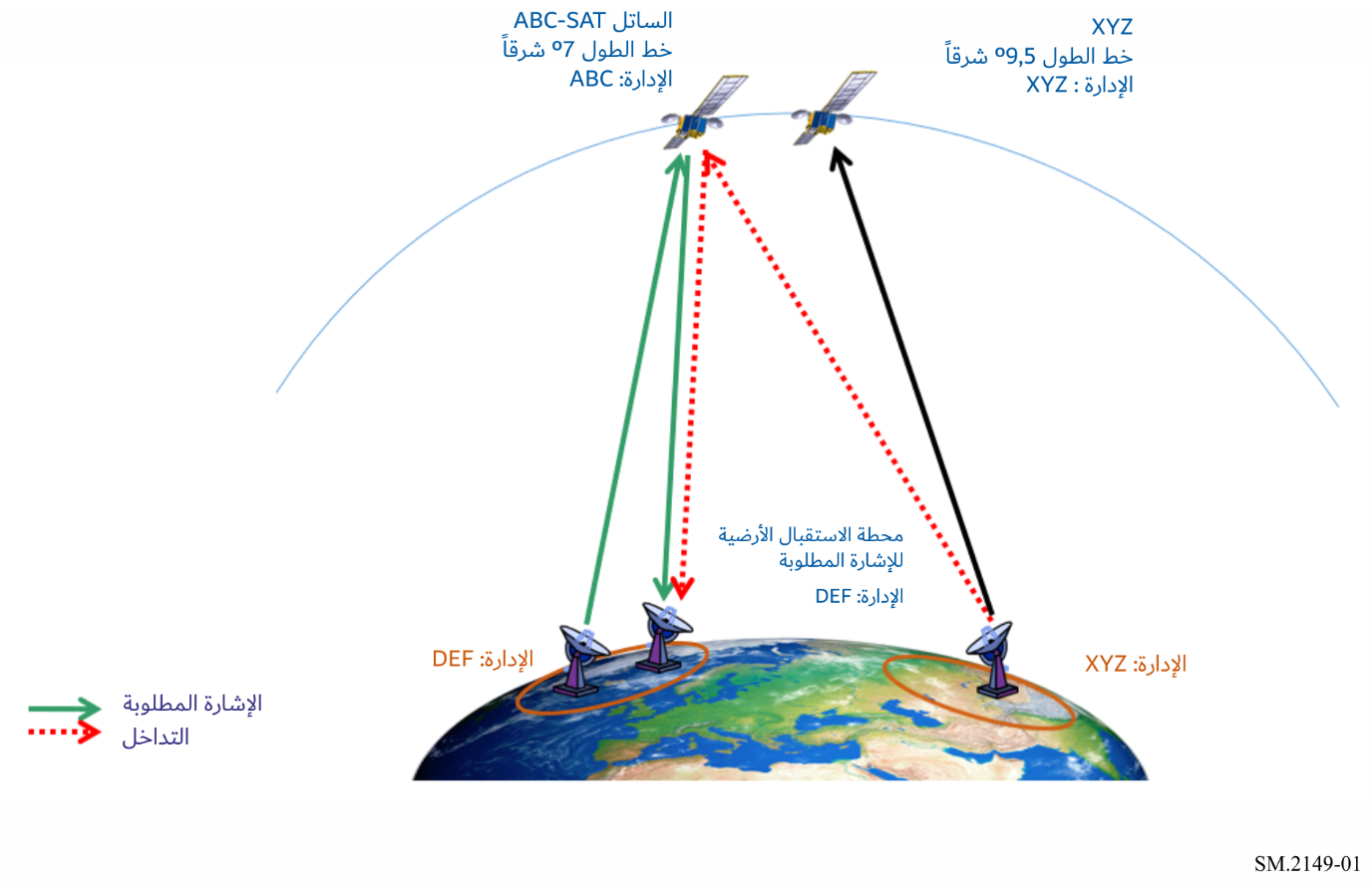 الجدول 3الخصائص الرئيسية المتعلقة باستمارة الإبلاغ عن التداخل الضارالجدول 3 ( تتمة)2.A2	سيناريو التداخل B (فضاء-أرض)1.2.A2	الحالة 1تصف هذه الحالة محطة أرضية مرتبطة بساتل مستقر بالنسبة إلى الأرض في الموقع º7 شرقاً تتعرض لتداخل من ساتل مجاور مستقر بالنسبة إلى الأرض في الموقع º8,5 شرقاً.الشكل 2رسم توضيحي للعناصر الأساسية التي يتعين الإبلاغ عنها في حالة التداخل 
الناجم عن محطة فضائية في السيناريو فضاء-أرض
(سيناريو التداخل B وفقاً للبند 4 من الجدول 1)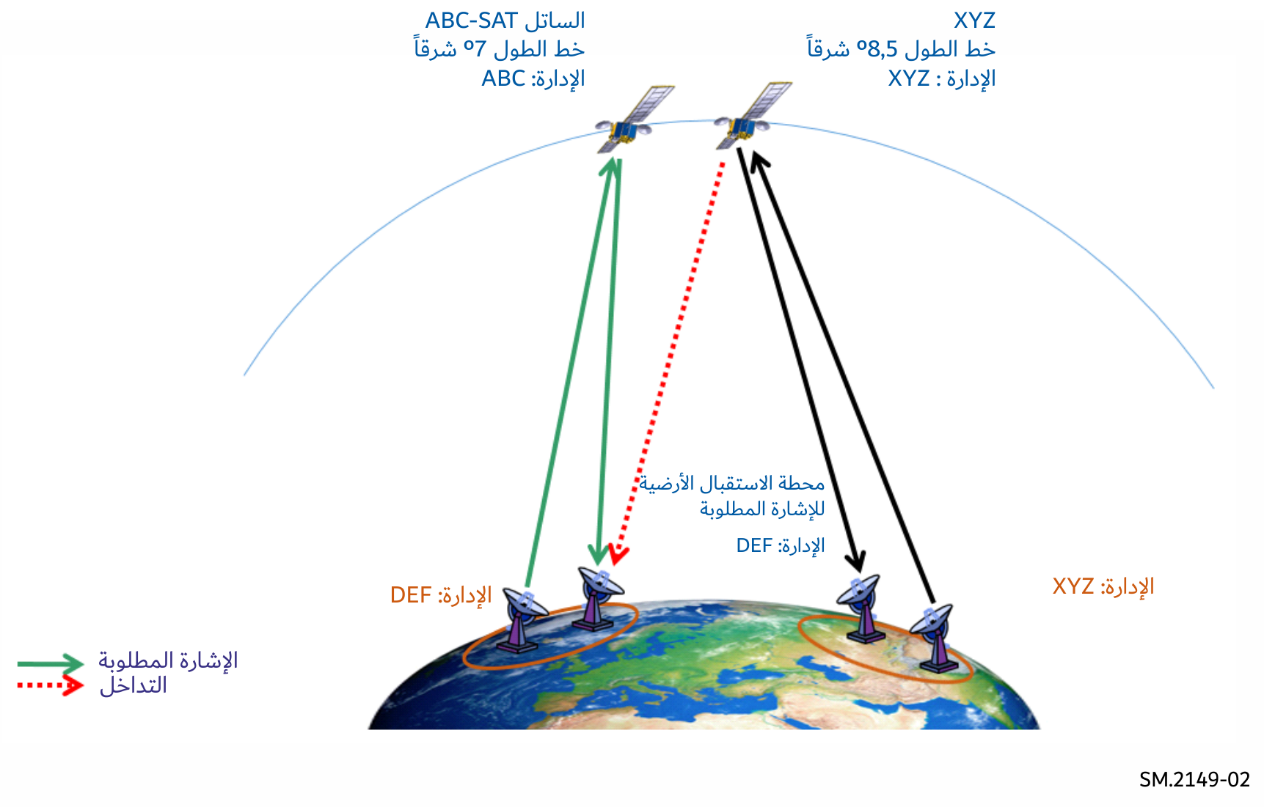 الجدول 4الخصائص الرئيسية المتعلقة باستمارة الإبلاغ عن التداخل الضارالجدول 4 ( تتمة)2.2.A2	الحالة 2تصف هذه الحالة محطة أرضية مرتبطة بساتل مستقر بالنسبة إلى الأرض في الموقع º7 شرقاً تتعرض لتداخل في الجزء الأرضي صادر عن أنظمة للأرض (مثل محطة قاعدة ثابتة أو متنقلة برية أو متنقلة).الشكل 3رسم توضيحي للعناصر الأساسية التي يتعين الإبلاغ عنها في حالة التداخل 
الناجم عن محطة للأرض في السيناريو فضاء-أرض
(سيناريو التداخل B وفقاً للبند 4 من الجدول 1)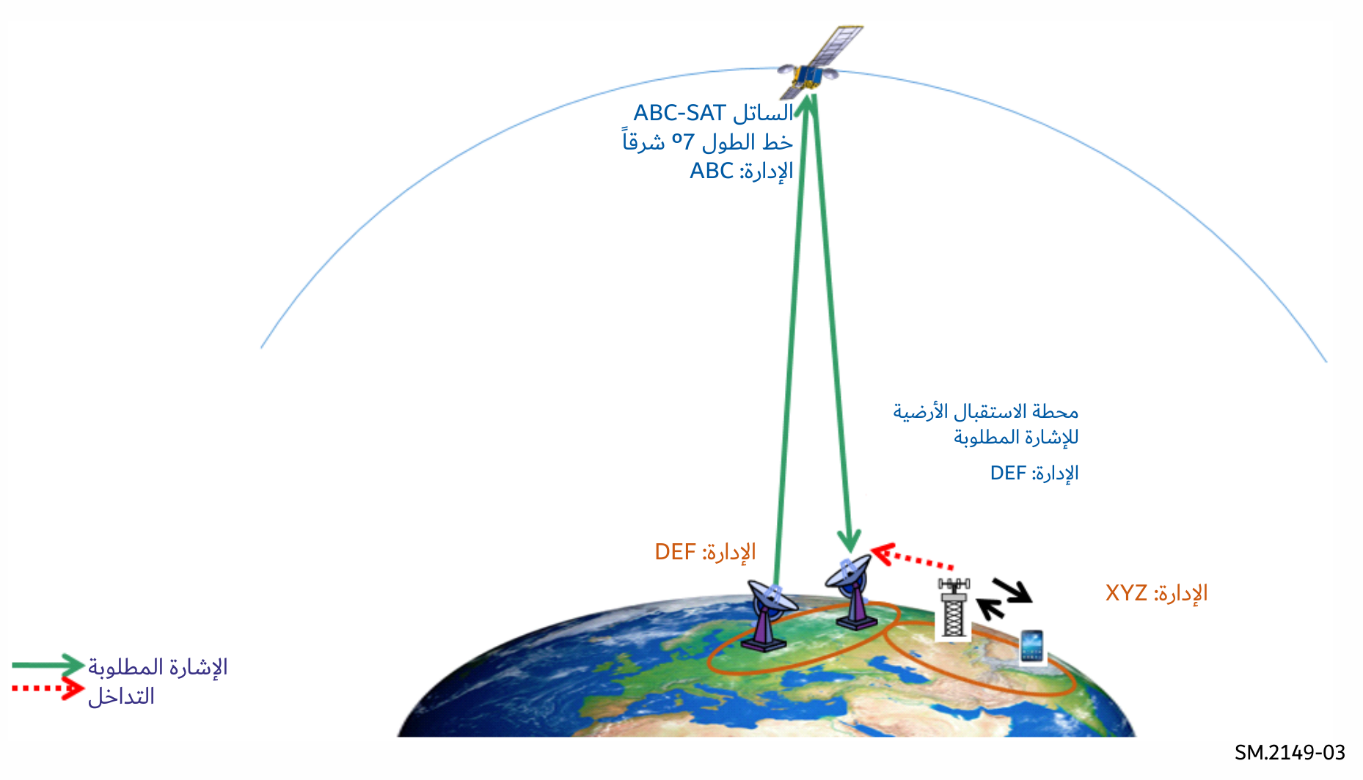 الجدول 5الخصائص الرئيسية المتعلقة باستمارة الإبلاغ عن التداخل الضارالجدول 5 ( تتمة)3.2.A2	الحالة 3توضح هذه الحالة محطة استقبال أرضية مصاحبة لساتل مستقر بالنسبة إلى الأرض تتعرض للتداخل من مجموعة من السواتل غير المستقرة بالنسبة إلى الأرض "n" داخل الكوكبة ذاتها التي ترسل في نفس نطاق التردد بينما تكون مرئية من المحطة الأرضية.الشكل 4رسم توضيحي للعناصر الأساسية التي يتعين الإبلاغ عنها في حالة تداخل 
صادر من نظام ساتلي غير مستقر بالنسبة إلى الأرض تتعرض له محطة أرضية 
مرتبطة بشبكة ساتلية مستقرة بالنسبة إلى الأرض
(سيناريو التداخل B وفقاً للبند 4 من الجدول 1)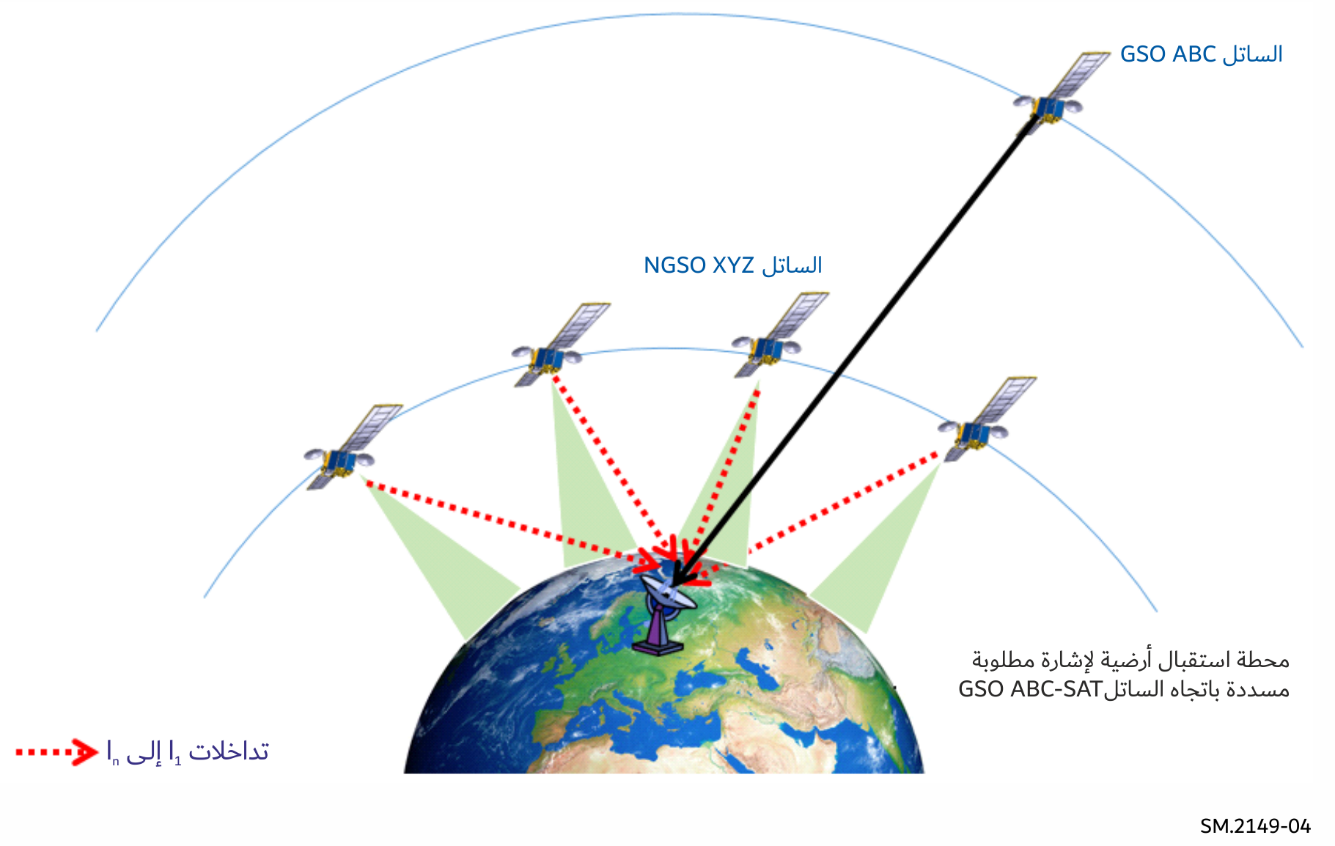 الجدول 6الخصائص الرئيسية المتعلقة باستمارة الإبلاغ عن التداخل الضارالجدول 6 ( تابع)الجدول 6 ( تتمة)مبادئ توجيهية بشأن طريقة محتملة لقياس كثافة تدفق القدرة المكافئة (epfd) الصادرة من نظام ساتلي غير مستقر بالنسبة إلى الأرض نحو محطة أرضية مصاحبة لشبكة ساتلية مستقرة بالنسبة إلى الأرض تنطبق عليها المادة 22 من لوائح الراديوتُعرِّف أحكام الرقم 1.5C.22 من لوائح الراديو كثافة تدفق القدرة المكافئة (epfd) بأنها مجموع قيم كثافات تدفق القدرة عند محطة استقبال تابعة لنظام سواتل مستقرة بالنسبة إلى الأرض واقعة على سطح الأرض أو في مدار السواتل المستقرة بالنسبة إلى الأرض، حسب الحالة، التي تنتجها جميع محطات الإرسال في نظام سواتل غير مستقرة بالنسبة إلى الأرض، مع مراعاة التمييز خارج المحور لهوائي استقبال مرجعي يُفترض أنه مسدد نحو اتجاهه الاسمي. ويجري حساب كثافة تدفق القدرة المكافئة باستعمال المعادلة التالية:حيث:	Na:	عدد محطات الإرسال في نظام السواتل غير المستقرة بالنسبة إلى الأرض، المرئية من محطة الاستقبال التابعة لنظام السواتل المستقرة بالنسبة إلى الأرض؛ والواقعة على سطح الأرض أو في مدار السواتل المستقرة بالنسبة إلى الأرض، حسب الحالة	i:	دليل محطة الإرسال المعنية في نظام السواتل غير المستقرة بالنسبة إلى الأرض	Pi:	القدرة RF عند مدخل هوائي محطة الإرسال المعنية في نظام السواتل غير المستقرة بالنسبة إلى الأرض، بالوحدات dBW في عرض النطاق المرجعي	i:	الزاوية خارج المحور بين خط النظر لمحطة الإرسال المعنية في نظام السواتل غير المستقرة بالنسبة إلى الأرض واتجاه محطة الاستقبال من مدار السواتل المستقرة بالنسبة إلى الأرض	Gi(I):	كسب هوائي الإرسال (في شكل نسبة) للمحطة المعنية في نظام السواتل غير المستقرة بالنسبة إلى الأرض وفي اتجاه محطة الاستقبال في نظام السواتل المستقرة إلى الأرض	di:	المسافة (بالأمتار) بين محطة الإرسال المعنية في نظام السواتل غير المستقرة بالنسبة إلى الأرض ومحطة الاستقبال المعنية في نظام السواتل المستقرة بالنسبة إلى الأرض	i:	الزاوية خارج المحور بين خط النظر لهوائي محطة الاستقبال المعنية في نظام السواتل المستقرة بالنسبة إلى الأرض واتجاه محطة الإرسال المعنية التي دليلها i من نظام السواتل غير المستقرة بالنسبة إلى الأرض	Gr(i):	كسب (في شكل نسبة) هوائي محطة الاستقبال التابعة لنظام السواتل المستقرة بالنسبة إلى الأرض في اتجاه محطة الإرسال المعنية التي دليلها i التابعة لنظام السواتل غير المستقرة بالنسبة إلى الأرض	Gr,max:	الكسب الأقصى (في شكل نسبة) لهوائي محطة الاستقبال التابعة لنظام السواتل المستقرة بالنسبة إلى الأرض	epfd:	كثافة تدفق القدرة المكافئة المحسوبة بالوحدات dB(W/m2) في عرض النطاق المرجعي.مع العلم أن:حيث:	Ii:	قدرة التداخل المقيسة عند خرج هوائي الاستقبال والصادر عن محطة الإرسال غير المستقرة بالنسبة إلى الأرض رقم i	λ:	طول الموجةومن ثم ينتج عن معادلة كثافة تدفق القدرة المكافئة (epfd) أعلاه:ويمكن قياس  عند خرج هوائي الاستقبال المرتبط بالساتل المستقر بالنسبة إلى الأرض في غياب الإشارة المطلوبة.ومن خلال معرفة الكسب Gr,max (وبالتالي قطر هوائي المحطة الأرضية أيضاً) ونطاق التردد (وبالتالي ℷ)، يمكن حساب الكثافة epfd لقطر هوائي معين، وعرض النطاق المرجعي، وموقع معين ولحظة من الوقت t.اعتبارات أخرى:-	ينبغي قياس عينات من الكثافة epfd(t) على فترات زمنية صغيرة خلال فترة زمنية كافية لالتقاط القيم قصيرة وطويلة الأجل.-	ينبغي تخزين كل عينة من الكثافة epfd(t). وينبغي، عند اكتمالها، تتبع دالة التوزيع التراكمي (CDF) استناداً إلى هذه النتائج ومقارنتها بالحدود الواردة في المادة 22 من لوائح الراديو بالنسبة لقطر هوائي المحطة الأرضية هذا.مثال على المرفق الذي سيقدم في البند (e من الجدول 9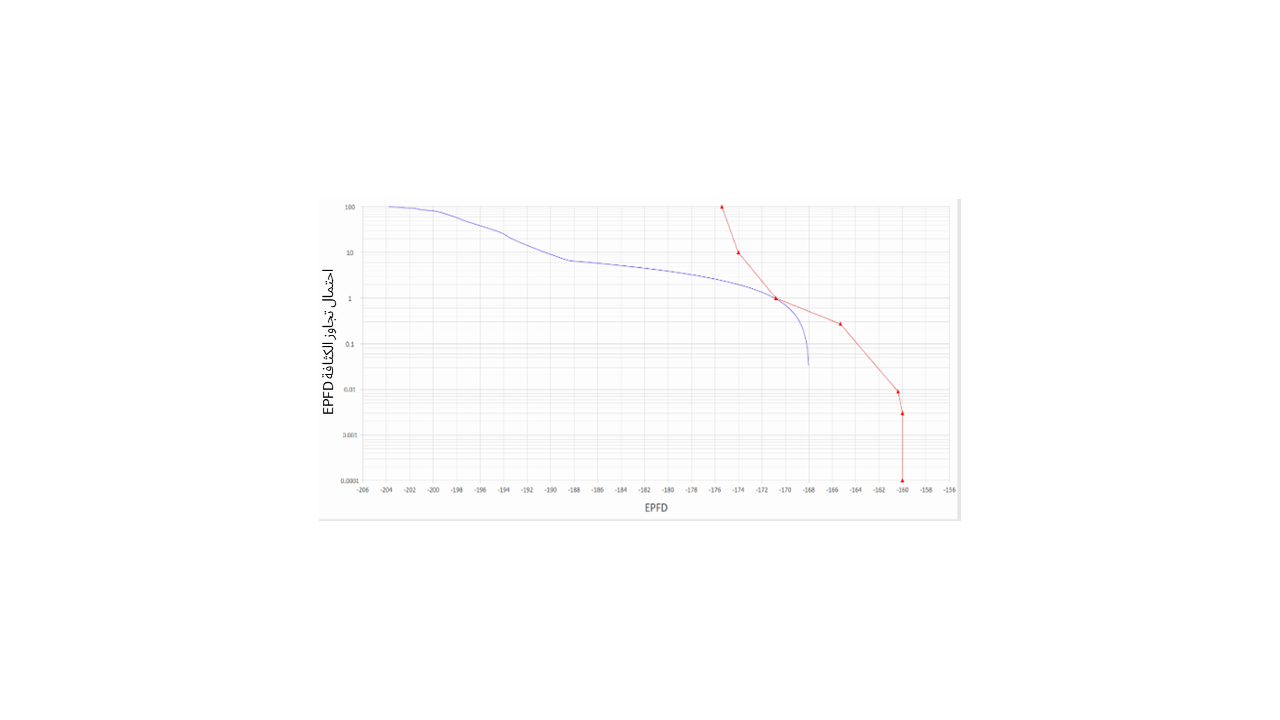 -	يمكن تكرار هذه الخطوات في مواقع مختلفة مطلوبة.-	هذه الطريقة صالحة عندما تصدر جميع مساهمات التداخل من نفس النظام الساتلي غير المستقر بالنسبة إلى الأرض المراد قياسه.3.A2	سيناريو التداخل C (خدمة استكشاف الأرض الساتلية (المنفعلة))توضح هذه الحالة ساتلاً غير مستقر بالنسبة إلى الأرض في خدمة استكشاف الأرض الساتلية (المنفعلة) يهدف إلى استشعار الإشعاعات الطبيعية الصادرة من الأرض ولكنه يتعرض للتداخل من إرسالات خارج النطاق صادرة من نظام للأرض يعمل بقدرة عالية جداً في نطاق مجاور.وفي هذا السيناريو، ينبغي استعمال التوصية ITU-R RS.2106 أيضاً لتوفير المزيد من التفاصيل.الشكل 5رسم توضحي للعناصر الأساسية التي يتعين الإبلاغ عنها في حالة حدوث تداخل 
في خدمة استكشاف الأرض الساتلية (المنفعلة) 
(سيناريو التداخل C وفقاً للبند 4 من الجدول 1)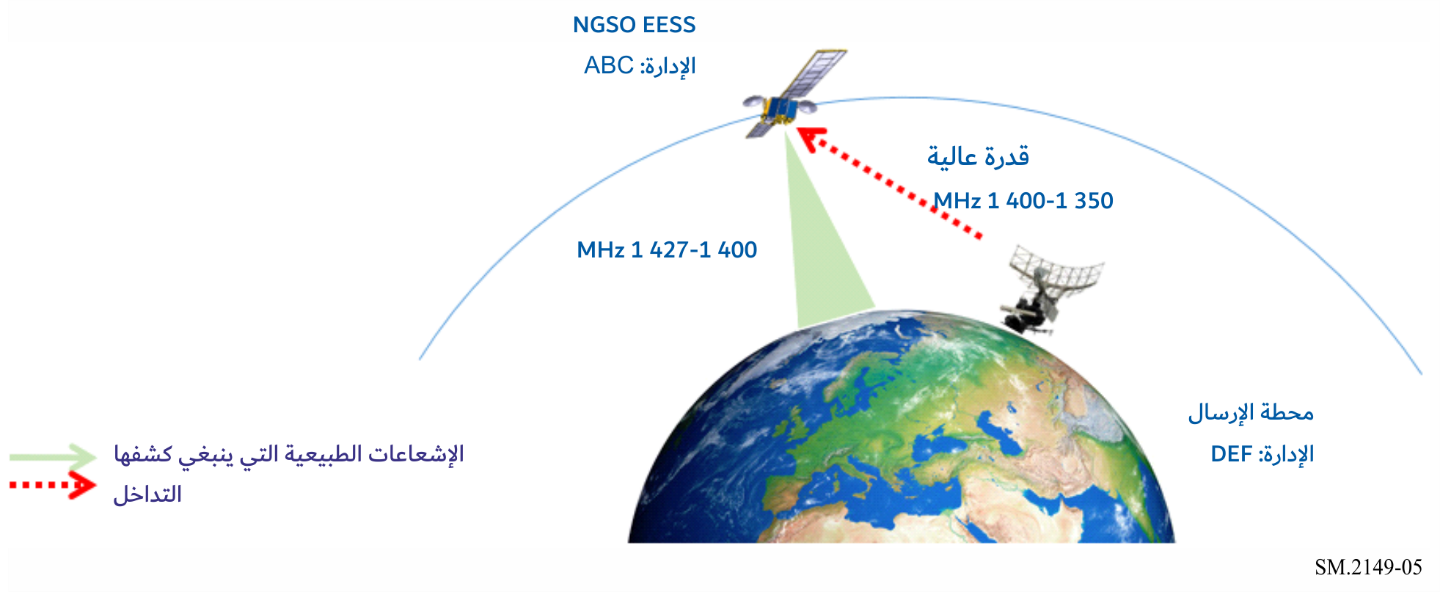 الجدول 7الخصائص الرئيسية المتعلقة باستمارة الإبلاغ عن التداخل الضارالجدول 7 ( تتمة)4.A2	سيناريو التداخل D (علم الفلك الراديوي)تمثل الحالة المبينة أدناه محطة فلك راديوي تتعرض للتداخل من إرسالات غير مطلوبة صادرة عن نظام ساتلي غير مستقر بالنسبة إلى الأرض يرسل في نطاق تردد مجاور.الشكل 6رسم توضحي للعناصر الأساسية التي يتعين الإبلاغ عنها في حالة حدوث تداخل
في خدمة علم الفلك الراديوي 
(سيناريو التداخل D وفقاً للبند 4 من الجدول 1)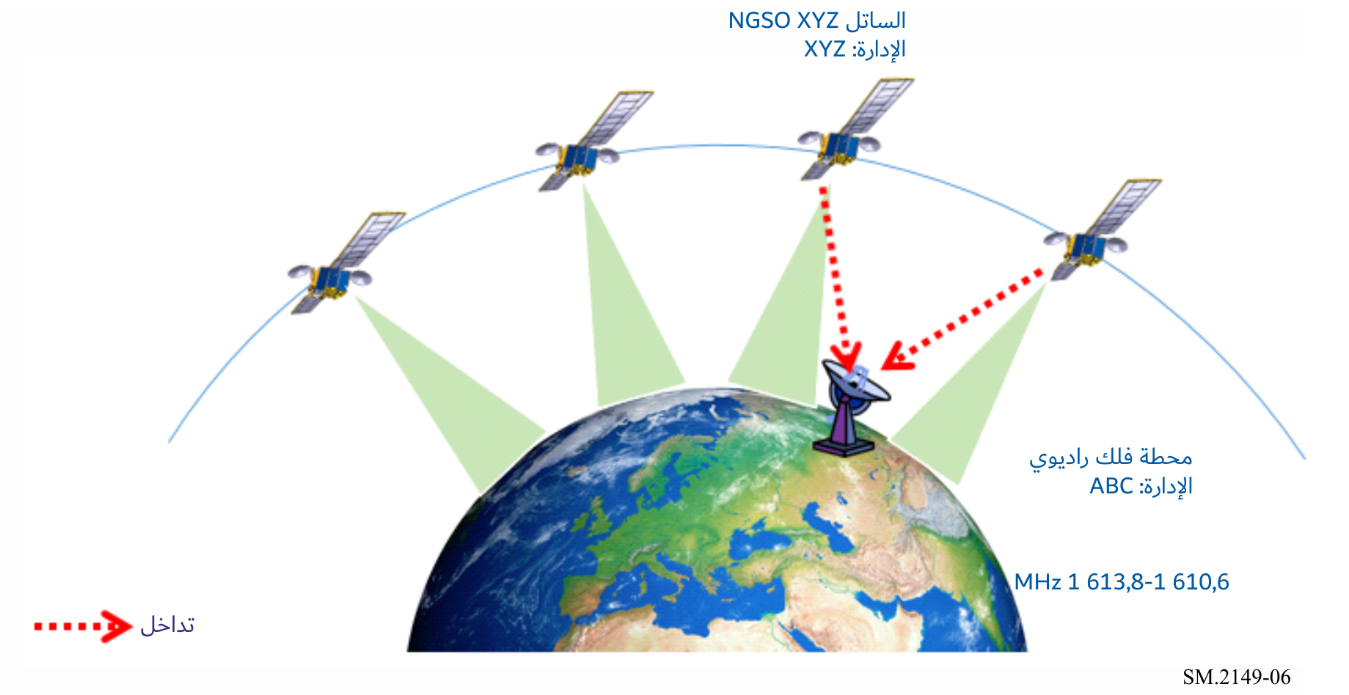 الجدول 8الخصائص الرئيسية المتعلقة باستمارة الإبلاغ عن التداخل الضارالجدول 8 ( تتمة)5.A2	سيناريو التداخل E (فضاء-فضاء)تمثل الحالة المبينة أدناه نظاماً ساتلياً غير مستقر بالنسبة إلى الأرض NGSO1 مصمم للاتصالات بين وصلات ما بين السواتل مع ساتل مستقر بالنسبة إلى الأرض GSO1 ولكنه يسبب التداخل على ساتل مجاور مستقر بالنسبة إلى الأرض GSO2. ويعاد إرسال هذا التداخل بواسطة الساتل GSO2 وتستقبله المحطة الأرضية المرتبطة به، إلى جانب الإشارة المطلوبة.الشكل 7رسم توضحي للعناصر الأساسية التي يتعين الإبلاغ عنها في حالة تداخل
في إطار السيناريو فضاء-فضاء
(سيناريو التداخل E وفقاً للبند 4 من الجدول 1)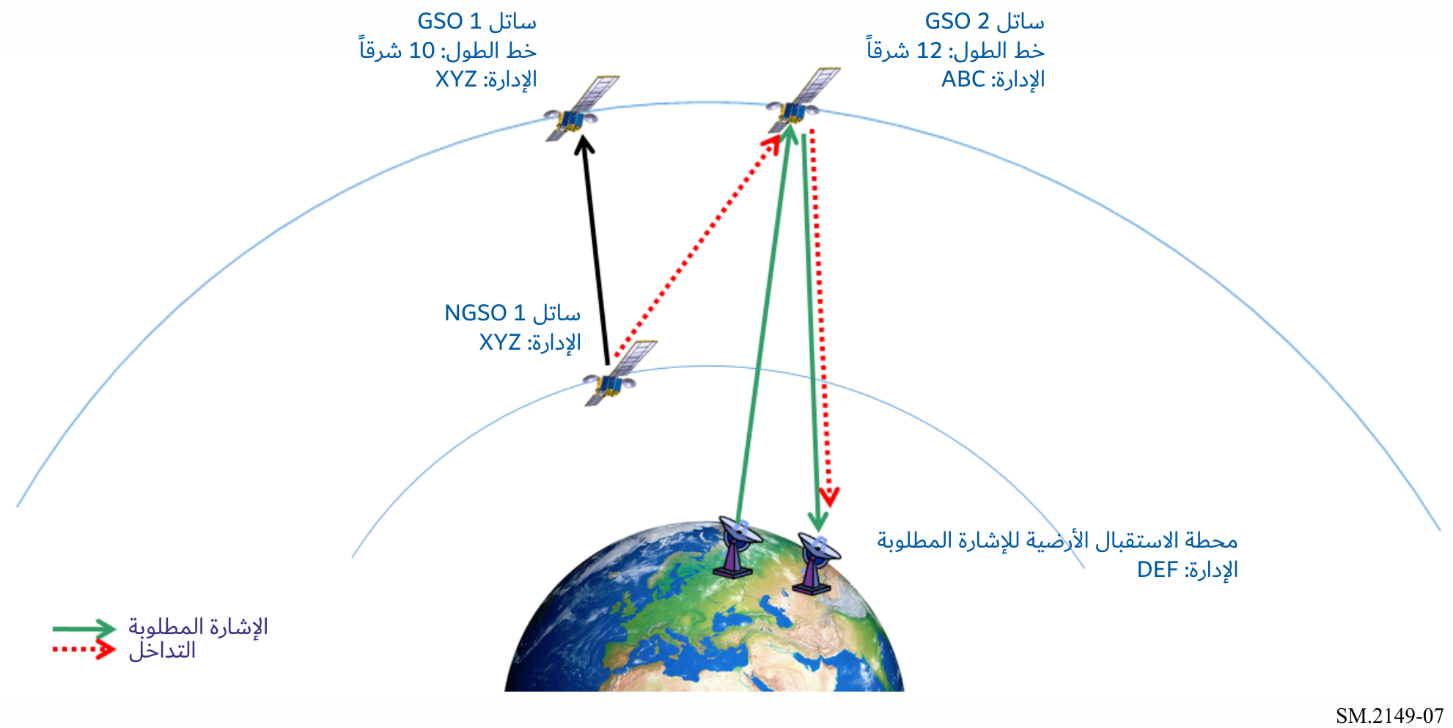 الجدول 9الخصائص الرئيسية المتعلقة باستمارة الإبلاغ عن التداخل الضارالجدول 9 ( تتمة)الملحق 3

أمثلة على تقارير التداخل الضار على خدمات الاتصالات الراديوية الفضائية
بما في ذلك المعلومات الإضافية المفصلة في الجدول 21.A3	سيناريو التداخل A (أرض-فضاء)فيما يلي تقارير نموذجية عن التداخل الضار على خدمات الاتصالات الراديوية الفضائية في سيناريو التداخل A (أرض-فضاء) استناداً إلى الجدولين 1 و2.1.1.A3	الحالة 1الجدول 10الخصائص الرئيسية المتعلقة باستمارة الإبلاغ عن التداخل الضارالجدول 10 (تابع)الجدول 10 ( تتمة)الجدول 11معلومات إضافية تتعلق باستمارة الإبلاغ عن التداخل الضارالجدول 11 (تابع)الجدول 11 ( تتمة)2.1.A3	الحالة 2الجدول 12الخصائص الرئيسية المتعلقة باستمارة الإبلاغ عن التداخل الضارالجدول 12 ( تتمة)الجدول 13معلومات إضافية تتعلق باستمارة الإبلاغ عن التداخل الضارالجدول 13 ( تابع)الجدول 13 ( تتمة)سلاسل توصيات قطاع الاتصالات الراديوية(يمكن الاطلاع عليها أيضاً في الموقع الإلكتروني http://www.itu.int/publ/R-REC/en)سلاسل توصيات قطاع الاتصالات الراديوية(يمكن الاطلاع عليها أيضاً في الموقع الإلكتروني http://www.itu.int/publ/R-REC/en)السلسلةالعنـوانBO	البث الساتليBO	البث الساتليBR	التسجيل من أجل الإنتاج والأرشفة والعرض؛ الأفلام التلفزيونيةBR	التسجيل من أجل الإنتاج والأرشفة والعرض؛ الأفلام التلفزيونيةBS	الخدمة الإذاعية (الصوتية)BS	الخدمة الإذاعية (الصوتية)BT	الخدمة الإذاعية (التلفزيونية)BT	الخدمة الإذاعية (التلفزيونية)F	الخدمة الثابتةF	الخدمة الثابتةM	الخدمة المتنقلة وخدمة الاستدلال الراديوي وخدمة الهواة والخدمات الساتلية ذات الصلةM	الخدمة المتنقلة وخدمة الاستدلال الراديوي وخدمة الهواة والخدمات الساتلية ذات الصلةP	انتشار الموجات الراديويةP	انتشار الموجات الراديويةRA	علم الفلك الراديويRA	علم الفلك الراديويRS	أنظمة الاستشعار عن بُعدRS	أنظمة الاستشعار عن بُعدS	الخدمة الثابتة الساتليةS	الخدمة الثابتة الساتليةSA	التطبيقات الفضائية والأرصاد الجويةSA	التطبيقات الفضائية والأرصاد الجويةSF	تقاسم الترددات والتنسيق بين أنظمة الخدمة الثابتة الساتلية والخدمة الثابتةSF	تقاسم الترددات والتنسيق بين أنظمة الخدمة الثابتة الساتلية والخدمة الثابتةSM	إدارة الطيفSM	إدارة الطيفSNG	التجميع الساتلي للأخبارSNG	التجميع الساتلي للأخبارTF	إرسالات الترددات المعيارية وإشارات التوقيتTF	إرسالات الترددات المعيارية وإشارات التوقيتV	المفردات والمواضيع ذات الصلةV	المفردات والمواضيع ذات الصلةملاحظة: تمت الموافقة على النسخة الإنكليزية لهذه التوصية الصادرة عن قطاع الاتصالات الراديوية بموجب الإجراء الموضح في القرار ITU-R 1.معلومات عامةمعلومات عامةمعلومات عامة1الإدارة المسؤولة عن التداخل(ملاحظة: الإدارة المسؤولة عن المحطة التي يُرجح تسببها في التداخل الضار، الخيار - غير معروف)ضروري2الإدارة المبلِّغة عن المحطة التي تتعرض للتداخل(ملاحظة: الإدارة المبلِّغة المسؤولة عن المحطة التي تتعرض للتداخل الضار.)ضروري3الإدارات الأخرى المشاركة في حالة التداخل(ملاحظة: الإدارات الأخرى المسؤولة عن المحطات المتأثرة بالتداخلات الضارة.)سيناريو التداخلسيناريو التداخلسيناريو التداخل4سيناريو التداخل:A-أرض-فضاء / B-فضاء-أرض / C-خدمة استكشاف الأرض الساتلية (أجهزة الاستشعار المنفعلة) / D-علم الفلك الراديوي / E-فضاء-أرض(ملاحظة: ترد في الملحق 2 أمثلة توضيحية لسيناريوهات التداخل.)ضروري5نمط المحطة المسؤولة عن التداخل: أرضية / فضائية (مستقرة بالنسبة إلى الأرض) / فضائية (غير مستقرة بالنسبة إلى الأرض) / للأرض/ أخرى / غير معروف6نمط المحطة التي تتعرض للتداخل: أرضية / فضائية (مستقرة بالنسبة إلى الأرض) / فضائية (غير مستقرة بالنسبة إلى الأرض) / للأرض/ أخرىضروري7نمط المحطات المتأثرة بالتداخل الضار: أرضية / فضائية (مستقرة بالنسبة إلى الأرض) / فضائية (غير مستقرة بالنسبة إلى الأرض) / للأرض/ أخرىضروريتفاصيل تتعلق بالمحطة المسببة للتداخلتفاصيل تتعلق بالمحطة المسببة للتداخلتفاصيل تتعلق بالمحطة المسببة للتداخلaالاسم أو تحديد هوية الموجة الحاملة أو أي وسائل أخرى لتعرف الهوية(ملاحظة يُخصص هذا البند بشكل أكبر لخدمات الأرض.فيما يتعلق بالتداخل في الوصلة الصاعدة، يمكن الإشارة إلى المحطة الأرضية المسببة للتداخل أو البث للأرض إذا كان معروفاً.فيما يتعلق بالتداخل في الوصلة الهابطة والتداخل بين السواتل، يمكن الإشارة إلى الساتل المؤثر، وبالتالي يمكن الإشارة هنا إلى الرقم المرجعي للقسم الخاص به مثل معرف NORAD، واسم بطاقة التبليغ للاتحاد والاسم التجاري ورقم جهاز الإرسال والاستقبال المؤثر.)bالتردد المقيس(ملاحظة: مركز تردد الوصلة الصاعدة أو تردد الوصلة الهابطة)التاريخ(ملاحظة: تاريخ رسم مخطط طيف التداخلات الضارة. يمكن أيضاً وصف حدوث التداخل لإعطاء مزيد من المعلومات.)الساعة (بالتوقيت العالمي المنسق ((UTC)(ملاحظة: تاريخ رسم مخطط الطيف. إذا أُعطي في البند (التاريخ) أعلاه نطاق زمني لوصف حدوث التداخل، يمكن أيضاً تحديد التاريخ الدقيق لمخطط الطيف هنا.)ضروريcصنف الإرسال(ملاحظة: من الصعب عادة تصنيف صنف الإرسال لمسبب التداخل، على النحو المحدد في التذييل 1 للوائح الراديو، ويمكن ترك هذا الحقل فارغاً أو وسمه على أنه غير معروف. ويمكن، كلما أمكن، تقديم وصف للتداخل مثل نمط التشكيل ونمط الشفرة ونمط النفاذ المتعدد وأي خصائص إضافية للإشارة.)تفاصيل تتعلق بالمحطة المسببة للتداخلتفاصيل تتعلق بالمحطة المسببة للتداخلتفاصيل تتعلق بالمحطة المسببة للتداخلdعرض نطاق التداخل أو التداخلات (يبين إذا كان تم قياسه أو تقديره)eشدة المجال أو كثافة تدفق القدرة، أو كثافة تدفق القدرة المكافئة، أو درجة حرارة لمعان الموجة (الموجات) الحاملة المسببة للتداخل(ملاحظة: يُستخدم هذا البند لوصف شدة الإشارة المقيسة. درجة حرارة اللمعان هي معلمة خاصة لخدمة استشكشاف الأرض الساتلية. وكبديل، يمكن أيضاً تقديم مخطط الطيف.)التاريخ:(ملاحظة: تاريخ القياس/مخطط الطيف.)الساعة (بالتوقيت العالمي المنسق ((UTC):(ملاحظة: وقت القياس/مخطط الطيف.)fالاستقطاب الملحوظ:(ملاحظة: أفقي (H) / رأسي (V)) / استقطاب دائري مياسر (LHCP) / استقطاب دائري ميامن (RHCP))gطبيعة التداخل(ملاحظة: تم استبدال البند u والبند g في الجدول 1 مقارنة بالتذييل 10 للوائح الراديو. ويمكن تقديم خصائص التداخل عند الاقتضاء:-	موجة حاملة بتشكيل تماثلي-	موجة حاملة بتشكيل رقمي-	موجة حاملة خالصة مستمرة-	إشارة رشقة-	قفزة التردد-	كنس التردد-	استقطاب متقاطع-	في نفس القناة-	تشكيل بيني-	إرسالات غير مطلوبة-	تداخل من ساتل مجاور-	تداخل موجة حاملة مجاورة-	غير ذلك:ويمكن تقديم سبب التداخل عند الإمكان:-	خطأ تسديد الهوائي-	سوء أداء التجهيزات-	عدم كفاية تدريع الكبلات-	الإشارة إلى الرقم 1.15 من لوائح الراديو (الإرسالات غير الضرورية)-	غير ذلك)ضروريhالموقع(ملاحظة: يوصى ببيان عدد مصادر التداخل (العدد المقدر إن أمكن) ومواقع مصادر التداخل.وعند الإمكان، تقديم خط الطول إذا كانت محطة مستقرة بالنسبة إلى الأرض / (خط العرض، خط الطول) إذا كانت محطة أرضية أو محطة للأرض / التقويم الفلكي للسواتل بنسق TLE إذا كانت محطة غير مستقرة بالنسبة إلى الأرض.)iموقع المركز الذي أجرى القياسات المشار إليها أعلاه(ملاحظة: موقع القياس (موقع رسم مخطط الطيف مثلاً) وموقع مرفق إجراء عملية تحديد الموقع الجغرافي وأبعاد هوائي المراقبة الطبقي).تفاصيل تتعلق بمحطة الإرسال التي تعرضت للتداخل
(ملاحظة: فيما يتعلق بحالات التداخل في الوصلة الصاعدة، يتعلق الأمر بالمحطة الأرضية التي ترسل الموجة الحاملة المطلوبة، 
وفيما يتعلق بحالات التداخل في الوصلة الهابطة، يتعلق الأمر بالمحطة الفضائية التي ترسل الموجة الحاملة المطلوبة.)تفاصيل تتعلق بمحطة الإرسال التي تعرضت للتداخل
(ملاحظة: فيما يتعلق بحالات التداخل في الوصلة الصاعدة، يتعلق الأمر بالمحطة الأرضية التي ترسل الموجة الحاملة المطلوبة، 
وفيما يتعلق بحالات التداخل في الوصلة الهابطة، يتعلق الأمر بالمحطة الفضائية التي ترسل الموجة الحاملة المطلوبة.)تفاصيل تتعلق بمحطة الإرسال التي تعرضت للتداخل
(ملاحظة: فيما يتعلق بحالات التداخل في الوصلة الصاعدة، يتعلق الأمر بالمحطة الأرضية التي ترسل الموجة الحاملة المطلوبة، 
وفيما يتعلق بحالات التداخل في الوصلة الهابطة، يتعلق الأمر بالمحطة الفضائية التي ترسل الموجة الحاملة المطلوبة.)jالاسم أو الرمز الدليلي للنداء أو أي وسائل أخرى لتعرف الهوية(ملاحظة: يُخصص هذا البند بشكل أكبر لخدمات الأرض.ويمكن أن يشير إلى اسم المحطة المبلَّغ عنها إلى الاتحاد، أو معرّف NORAD أو الاسم التجاري، حسب الاقتضاء.)kالتردد المخصص(ملاحظة: التردد المركزي المبلغ عنه إلى الاتحاد.)ضروريlالتردد المقيس(ملاحظة: يمكن تقديم تردد الوصلة الصاعدة وتردد الوصلة الهابطة على السواء.)التاريخ(ملاحظة: تاريخ رسم مخطط طيف التداخلات الضارة. يمكن أيضاً وصف حدوث التداخل لإعطاء مزيد من المعلومات.)الساعة (بالتوقيت العالمي المنسق ((UTC)(ملاحظة: تاريخ رسم مخطط الطيف. إذا أُعطي في البند (التاريخ) أعلاه نطاق زمني لوصف حدوث التداخل، يمكن أيضاً تحديد التاريخ الدقيق لمخطط الطيف هنا.)mصنف الإرسال(ملاحظة: صنف إرسال تخصيص التردد المتأثر على النحو المحدد في التذييل 1 للوائح الراديو.)nعرض النطاق (يبين إذا كان تم قياسه أو تقديره أو يبين عرض النطاق اللازم المبلّغ إلى مكتب الاتصالات الراديوية)ضروريoالموقع/الوضع/المنطقة(ملاحظة: عند الإمكان، تقديم خط الطول إذا كانت محطة مستقرة بالنسبة إلى الأرض / (خط العرض، خط الطول) إذا كانت محطة أرضية / التقويم الفلكي للسواتل بنسق TLE إذا كانت محطة غير مستقرة بالنسبة إلى الأرض.)pموقع المركز الذي أجرى القياسات المشار إليها أعلاه(ملاحظة: يمكن أن يكون هو الموقع الذي رُسم فيه مخطط الطيف وأبعاد هوائي المراقبة الطبقي.)المعلومات التي تقدمها محطة الاستقبال التي تعاني من التداخل
(ملاحظة: فيما يتعلق بحالات التداخل في الوصلة الصاعدة، يتعلق الأمر بالمحطة الفضائية التي تتعرض للتداخل؛ 
وفيما يتعلق بحالات التداخل في الوصلة الهابطة، يتعلق الأمر بالمحطة الأرضية التي تتعرض للتداخل.)المعلومات التي تقدمها محطة الاستقبال التي تعاني من التداخل
(ملاحظة: فيما يتعلق بحالات التداخل في الوصلة الصاعدة، يتعلق الأمر بالمحطة الفضائية التي تتعرض للتداخل؛ 
وفيما يتعلق بحالات التداخل في الوصلة الهابطة، يتعلق الأمر بالمحطة الأرضية التي تتعرض للتداخل.)المعلومات التي تقدمها محطة الاستقبال التي تعاني من التداخل
(ملاحظة: فيما يتعلق بحالات التداخل في الوصلة الصاعدة، يتعلق الأمر بالمحطة الفضائية التي تتعرض للتداخل؛ 
وفيما يتعلق بحالات التداخل في الوصلة الهابطة، يتعلق الأمر بالمحطة الأرضية التي تتعرض للتداخل.)qاسم المحطة(ملاحظة: يمكن أن يشير إلى اسم المحطة المبلَّغ عنها إلى الاتحاد، أو معرّف NORAD أو الاسم التجاري، حسب الاقتضاء.)ضروريrالموقع/الوضع/المنطقة(ملاحظة: عند الإمكان، تقديم خط الطول إذا كانت محطة مستقرة بالنسبة إلى الأرض / (خط العرض، خط الطول) إذا كانت محطة أرضية / التقويم الفلكي للسواتل بنسق TLE إذا كانت محطة غير مستقرة بالنسبة إلى الأرض.)ضروريsتواريخ وساعات (UTC) حدوث التداخل الضارtالتقويم الزاوي (QTE) أو تفاصيل أخرى(ملاحظة: يُخصص هذا البند بشكل أكبر لخدمات الأرض. ويمكن ترك هذا الحقل فارغاً.)uصنف المحطة وطبيعة الخدمة(ملاحظة: يُحدد صنف المحطة وطبيعة الخدمة في الجدول 3 والجدول 4 من المقدمة في النشرة الإعلامية الدولية للترددات، ويمكن تنزيل المقدمة من الموقع التالي:.http://www.itu.int/en/ITU-R/space/Pages/prefaceMain.aspx)(ملاحظة: تم استبدال البند u والبند g في الجدول 1 مقارنة بالتذييل 10 للوائح الراديو.)ضروريالمعلومات التي تقدمها محطة الاستقبال التي تعاني من التداخلالمعلومات التي تقدمها محطة الاستقبال التي تعاني من التداخلالمعلومات التي تقدمها محطة الاستقبال التي تعاني من التداخلvشدة المجال أو كثافة تدفق قدرة الإرسال أو درجة حرارة اللمعان للإرسال المرغوب فيه عند محطة الاستقبال التي تعاني من التداخل(ملاحظة: يُستخدم هذا البند لوصف شدة الإشارة المقيسة. درجة حرارة اللمعان هي معلمة خاصة لخدمة استشكشاف الأرض الساتلية. وكبديل، يمكن أيضاً تقديم مخطط الطيف.)التاريخ:(ملاحظة: تاريخ القياس/مخطط الطيف.)الساعة (بالتوقيت العالمي المنسق ((UTC):(ملاحظة: وقت القياس/مخطط الطيف.)wاستقطاب هوائي الاستقبال أو الاستقطاب الملحوظ(ملاحظة: أفقي (H) / رأسي (V)) / استقطاب دائري مياسر (LHCP) / استقطاب دائري ميامن (RHCP).)xالإجراء الواجب اتخاذه(ملاحظة: الإجراء الذي تودون أن تقوم به الإدارة المسؤولة عن المحطة المسببة للتداخل الضار.)ضروريمعلومات بيانيةمعلومات بيانيةمعلومات بيانية8مخطط طيف الموجة الحاملة المسببة للتداخل9مخطط طيف الموجة الحاملة المطلوبة10نتائج تحديد الموقع الجغرافي11منطقة تغطية الساتل التي يحدث فيها تداخل تتعرض له الوصلة الصاعدة12منطقة تغطية الساتل التي يحدث فيها تداخل تتعرض له الوصلة الهابطةتفاصيل تتعلق بالساتل الذي يظهر فيه مسبب التداخلتفاصيل تتعلق بالساتل الذي يظهر فيه مسبب التداخلتفاصيل تتعلق بالساتل الذي يظهر فيه مسبب التداخل13مدار الساتل:14-	وضع المدار الساتلي المستقر بالنسبة إلى الأرض (الاسمي):15-	المدار LEO/MEO/HEO:16-	الفترة المدارية17-	وقت الرؤية18-	نوع المدار19	-	اسم النظام الساتلي20	-	عدد السواتل في النظامتفاصيل تتعلق بالساتل الذي يظهر فيه مسبب التداخلتفاصيل تتعلق بالساتل الذي يظهر فيه مسبب التداخلتفاصيل تتعلق بالساتل الذي يظهر فيه مسبب التداخل21الوصلة الساتلية الهابطة:22-	مدى التردد (الاسمي) (MHz)23-	مدى التردد المقيس (MHz)24جهاز الإرسال والاستقبال الذي يظهر فيه مسبب التداخل:25-	جهاز الإرسال والاستقبال على متن ساتل26-	اسم/رقم جهاز الإرسال والاستقبال على الوصلة الصاعدة27-	اسم/رقم جهاز الإرسال والاستقبال على الوصلة الهابطة28-	استقطاب (الوصلة الهابطة)29-	استقطاب (الوصلة الصاعدة)30-	التردد المركزي (الوصلة الهابطة)31-	عرض النطاق (الوصلة الهابطة)32-	التردد المركزي (الوصلة الصاعدة)33-	عرض النطاق (الوصلة الصاعدة)34-	وصف/تحديد الإشارة المرخصةتفاصيل تتعلق بالمراكز التي تقوم بالقياس (بالنسبة للبند i)تفاصيل تتعلق بالمراكز التي تقوم بالقياس (بالنسبة للبند i)تفاصيل تتعلق بالمراكز التي تقوم بالقياس (بالنسبة للبند i)35اسم محطة المراقبة:36-	المنظمة37-	الموقع (البلد، الدولة، المنطقة، المدينة)38-	موضع محطة المراقبة التي تُجري القياسات39مبدأ تحديد الموقع الجغرافي(ملاحظة: TDOA/FDOA مع ساتلين، TDOA/FDOA مع ساتلين، TDOA/FDOA مع 3 سواتل، إزاحة دوبلر بساتل واحد40السواتل المستعملة لقياسات تحديد الموقع الجغرافي41-	اسم الساتل الرئيسي42-	اسم الساتل المجاور 143-	اسم الساتل المجاور 244التجهيزات المستعملة للكشف عن مسبب التداخل:45-	نوع الهوائي (الهوائي الأول لتحديد الموقع الجغرافي)46-	أبعاد الهوائي47–	معامل الجدارة (dB/K) G/T48-	موقع الهوائي (البلد، الدولة، المدينة)49-	نوع الهوائي (الهوائي الثاني لتحديد الموقع الجغرافي)50-	أبعاد الهوائي51–	معامل الجدارة (dB/K) G/T52-	موقع الهوائي (البلد، الدولة، المدينة)53-	نوع الهوائي (الهوائي الثالث لتحديد الموقع الجغرافي)تفاصيل تتعلق بالمرافقة التي تقوم بالقياس (بالنسبة للبند i)تفاصيل تتعلق بالمرافقة التي تقوم بالقياس (بالنسبة للبند i)تفاصيل تتعلق بالمرافقة التي تقوم بالقياس (بالنسبة للبند i)54-	أبعاد الهوائي55–	معامل الجدارة (dB/K) G/T56-	موقع الهوائي (البلد، الدولة، المدينة)57التجهيزات الأخرى المستعملة إلى جانب الهوائيات58الإشارة المسببة للتداخل:59-	التردد المقيس (الوصلة الهابطة) (MHz)60-	التردد المحسوب (الوصلة الصاعدة) (MHz)61-	عرض النطاق (kHz)62-	كثافة تدفق القدرة (dBM/m²/Hz)63-	تاريخ القياس (السنة - الشهر - اليوم)64-	الساعة (بالتوقيت العالمي المنسق (UTC))65القياسات الأرضية بشأن تحديد الموقع الجغرافي:66-	دقة التنبؤ للقياس 67-	نتيجة موضع مسبب التداخل (خط العرض/خط الطول)68-	موقع مسبب التداخل (البلد، الدولة، المدينة)69-	محور شبه أساسي (km)70-	محور شبه ثانوي (km)71-	توجه القطع الناقص (الشمال الحقيقي في اتجاه عقارب الساعة)72-	تكرار قياسات تحديد الموقع الجغرافي73ملاحظات (ملحوظة: يمكن تناول أي أوصاف تتعلق بالتداخل أو القياس.)معلومات عامةمعلومات عامةمعلومات عامة1الإدارات المسؤولة عن التداخلXYZ2الإدارة المبلّغة عن المحطة التي تتعرض للتداخلABC3الإدارات الأخرى المشاركة في حالة التداخلDEFسيناريو التداخلسيناريو التداخلسيناريو التداخل4سيناريو التداخل:A-أرض-فضاء / B-فضاء-أرض / C-خدمة استكشاف الأرض الساتلية (أجهزة الاستشعار المنفعلة) / D-علم الفلك الراديوي / E-فضاء-أرضA5نمط المحطة المسؤولة عن التداخل: أرضية / فضائية (مستقرة بالنسبة إلى الأرض) / فضائية (غير مستقرة بالنسبة إلى الأرض) / للأرض/ أخرى / غير معروفأرضية6نمط المحطة التي تتعرض للتداخل: أرضية / فضائية (مستقرة بالنسبة إلى الأرض) / فضائية (غير مستقرة بالنسبة إلى الأرض) / للأرض/ أخرىفضائية (مستقرة بالنسبة إلى الأرض)7نمط المحطات المتأثرة بالتداخل الضار: أرضية / فضائية (مستقرة بالنسبة إلى الأرض) / فضائية (غير مستقرة بالنسبة إلى الأرض) / للأرض/ أخرىأرضيةتفاصيل تتعلق بالمحطة المسببة للتداخلتفاصيل تتعلق بالمحطة المسببة للتداخلتفاصيل تتعلق بالمحطة المسببة للتداخلaالاسم أو تحديد هوية الموجة الحاملة أو أي وسائل أخرى لتعرف الهويةbالتردد المقيس
التاريخ
الساعة (بالتوقيت العالمي المنسق ((UTC)MHz 14 008
انظر مخطط الطيف المرفقcصنف الإرسالتفاصيل تتعلق بالمحطة المسببة للتداخلتفاصيل تتعلق بالمحطة المسببة للتداخلتفاصيل تتعلق بالمحطة المسببة للتداخلdعرض نطاق التداخل أو التداخلات (يبين إذا كان تم قياسه أو تقديره)MHz 6eشدة المجال أو كثافة تدفق القدرة، أو كثافة تدفق القدرة المكافئة، أو درجة حرارة لمعان الموجة (الموجات) الحاملة المسببة للتداخلالتاريخالساعة (بالتوقيت العالمي المنسق ((UTC)fالاستقطاب الملحوظرأسيgطبيعة التداخلخطأ تسديد الهوائيhالموقعخط العرض: 15,0123؛ خط الطول: 30,0123انظر خريطة تحديد الموقع الجغرافي المرفقةiموقع المركز الذي أجرى القياسات المشار إليها أعلاهتفاصيل تتعلق بمحطة الإرسال التي تعرضت للتداخلتفاصيل تتعلق بمحطة الإرسال التي تعرضت للتداخلتفاصيل تتعلق بمحطة الإرسال التي تعرضت للتداخلjالاسم أو الرمز الدليلي للنداء أو أي وسائل أخرى لتعرف الهويةDEFkالتردد المخصصالوصلة الصاعدة: MHz 14 010الوصلة الهابطة: MHz 12 080lالتردد المقيسالتاريخالساعة (بالتوقيت العالمي المنسق ((UTC)الوصلة الصاعدة: MHz 14 010الوصلة الهابطة: MHz 12 080mصنف الإرسال36M0G7Wnعرض النطاق (يبين إذا كان تم قياسه أو تقديره أو يبين عرض النطاق اللازم المبلّغ إلى مكتب الاتصالات الراديوية)MHz 36oالموقع/الموضع/المنطقةpموقع المركز الذي أجرى القياسات المشار إليها أعلاهالمعلومات التي تقدمها محطة الاستقبال التي تعاني من التداخلالمعلومات التي تقدمها محطة الاستقبال التي تعاني من التداخلالمعلومات التي تقدمها محطة الاستقبال التي تعاني من التداخلqاسم المحطةABC-SATrالموقع/الموضع/المنطقة7° شرقاًsتواريخ وساعات (UTC) حدوث التداخل الضارالتاريخ: 2019.06.04، الساعة: 17:43tالتقويم الزاوي (QTE) أو تفاصيل أخرىuصنف المحطة وطبيعة الخدمةEC، CPvشدة المجال أو كثافة تدفق قدرة الإرسال أو درجة حرارة اللمعان للإرسال المرغوب فيه عند محطة الاستقبال التي تعاني من التداخلwاستقطاب هوائي الاستقبال أو الاستقطاب الملحوظالوصلة الصاعدة: استقطاب رأسيالوصلة الهابطة: استقطاب أفقيxالإجراء الواجب اتخاذهإزالة التداخل الضارمعلومات عامةمعلومات عامةمعلومات عامة1الإدارات المسؤولة عن التداخلXYZ2الإدارة المبلّغة عن المحطة التي تتعرض للتداخلDEF3الإدارات الأخرى المشاركة في حالة التداخلABCسيناريو التداخلسيناريو التداخلسيناريو التداخل4سيناريو التداخل:A -أرض-فضاء / B-فضاء-أرض / C-خدمة استكشاف الأرض الساتلية (أجهزة الاستشعار المنفعلة) / D-علم الفلك الراديوي / E-فضاء-فضاءB5نمط المحطة المسؤولة عن التداخل: أرضية / فضائية (مستقرة بالنسبة إلى الأرض) / فضائية (غير مستقرة بالنسبة إلى الأرض) / للأرض/ أخرى / غير معروففضائية (مستقرة بالنسبة إلى الأرض)6نمط المحطة التي تتعرض للتداخل: أرضية / فضائية (مستقرة بالنسبة إلى الأرض) / فضائية (غير مستقرة بالنسبة إلى الأرض) / للأرض/ أخرىأرضيةتفاصيل تتعلق بالمحطة المسببة للتداخلتفاصيل تتعلق بالمحطة المسببة للتداخلتفاصيل تتعلق بالمحطة المسببة للتداخل7نمط المحطات المتأثرة بالتداخل الضار: أرضية / فضائية (مستقرة بالنسبة إلى الأرض) / فضائية (غير مستقرة بالنسبة إلى الأرض) / للأرض/ أخرىفضائية (مستقرة بالنسبة إلى الأرض)aالاسم أو تحديد هوية الموجة الحاملة أو أي وسائل أخرى لتعرف الهويةXYZ-SATbالتردد المقيسالتاريخالساعة (بالتوقيت العالمي المنسق ((UTC)MHz 11 708انظر مخطط الطيف المرفقcصنف الإرسالdعرض نطاق التداخل أو التداخلات (يبين إذا كان تم قياسه أو تقديره)MHz 27eشدة المجال أو كثافة تدفق القدرة، أو كثافة تدفق القدرة المكافئة، أو درجة حرارة لمعان الموجة (الموجات) الحاملة المسببة للتداخلالتاريخالساعة (بالتوقيت العالمي المنسق ((UTC)fالاستقطاب الملحوظأفقيgطبيعة التداخلتداخل من ساتل مجاور hالموقع°8,5 شرقاًiموقع المركز الذي أجرى القياسات المشار إليها أعلاهالمعلومات التي تقدمها محطة الاستقبال التي تعاني من التداخلالمعلومات التي تقدمها محطة الاستقبال التي تعاني من التداخلالمعلومات التي تقدمها محطة الاستقبال التي تعاني من التداخلjالاسم أو الرمز الدليلي للنداء أو أي وسائل أخرى لتعرف الهويةABC-SATkالتردد المخصصالوصلة الصاعدة: MHz 14 005الوصلة الهابطة: MHz 11 705lالتردد المقيسالتاريخالساعة (بالتوقيت العالمي المنسق ((UTC)الوصلة الصاعدة: MHz 14 005الوصلة الهابطة: MHz 11 705mصنف الإرسال36M0G7Wnعرض النطاق (يبين إذا كان تم قياسه أو تقديره أو يبين عرض النطاق اللازم المبلّغ إلى مكتب الاتصالات الراديوية)MHz 36oالموقع/الموضع/المنطقة°7 شرقاًpموقع المركز الذي أجرى القياسات المشار إليها أعلاهالمعلومات التي تقدمها محطة الاستقبال التي لاحظت التداخلالمعلومات التي تقدمها محطة الاستقبال التي لاحظت التداخلالمعلومات التي تقدمها محطة الاستقبال التي لاحظت التداخلqاسم المحطةمحطة استقبال أرضية مطلوبة DEFrالموقع/الموضع/المنطقةخط العرض: 10,0123؛ خط الطول: 20,0123sتواريخ وساعات (UTC) حدوث التداخل الضارالتاريخ: 2019.06.04، الساعة: 18:19tالتقويم الزاوي (QTE) أو تفاصيل أخرىuصنف المحطة وطبيعة الخدمةTC، CPvشدة المجال أو كثافة تدفق القدرة أو درجة حرارة اللمعان للإرسال المرغوب فيه عند محطة الاستقبال التي تعاني من التداخلwاستقطاب هوائي الاستقبال أو الاستقطاب الملحوظالوصلة الصاعدة: استقطاب رأسيالوصلة الهابطة: استقطاب أفقيxالإجراء الواجب اتخاذهإزالة التداخل الضارمعلومات عامةمعلومات عامةمعلومات عامة1الإدارات المسؤولة عن التداخلXYZ2الإدارة المبلّغة عن المحطة التي تتعرض للتداخلDEF3الإدارات الأخرى المشاركة في حالة التداخلABCسيناريو التداخلسيناريو التداخلسيناريو التداخل4سيناريو التداخل:A-أرض-فضاء / B-فضاء-أرض / C-خدمة استكشاف الأرض الساتلية (أجهزة الاستشعار المنفعلة) / D-علم الفلك الراديوي / E-فضاء-فضاءB5نمط المحطة المسؤولة عن التداخل: أرضية / فضائية (مستقرة بالنسبة إلى الأرض) / فضائية (غير مستقرة بالنسبة إلى الأرض) / للأرض/ أخرى / غير معروفللأرض6نمط المحطة التي تتعرض للتداخل: أرضية / فضائية (مستقرة بالنسبة إلى الأرض) / فضائية (غير مستقرة بالنسبة إلى الأرض) / للأرض/ أخرىأرضيةتفاصيل تتعلق بالمحطة المسببة للتداخلتفاصيل تتعلق بالمحطة المسببة للتداخلتفاصيل تتعلق بالمحطة المسببة للتداخل7نمط المحطات المتأثرة بالتداخل الضار: أرضية / فضائية (مستقرة بالنسبة إلى الأرض) / فضائية (غير مستقرة بالنسبة إلى الأرض) / للأرض/ أخرىفضائية (مستقرة بالنسبة إلى الأرض)aالاسم أو تحديد الهوية للموجة الحاملة أو أي وسائل أخرى لتعرف الهويةbالتردد المقيسالتاريخالساعة (بالتوقيت العالمي المنسق ((UTC)MHz 3 510cصنف الإرسالdعرض نطاق التداخل أو التداخلات (يبين إذا كان تم قياسه أو تقديره)MHz 3eشدة المجال أو كثافة تدفق القدرة، أو كثافة تدفق القدرة المكافئة، أو درجة حرارة لمعان الموجة (الموجات) الحاملة المسببة للتداخلالتاريخالساعة (بالتوقيت العالمي المنسق ((UTC)fالاستقطاب الملحوظgطبيعة التداخلموجة حاملة بتشكيل رقمي في نفس القناةhالموقعiموقع المركز الذي أجرى القياسات المشار إليها أعلاهتفاصيل تتعلق بمحطة الإرسال التي تعرضت للتداخلتفاصيل تتعلق بمحطة الإرسال التي تعرضت للتداخلتفاصيل تتعلق بمحطة الإرسال التي تعرضت للتداخلjالاسم أو الرمز الدليلي للنداء أو أي وسائل أخرى لتعرف الهويةABC-SATkالتردد المخصصالوصلة الصاعدة: MHz 5 878الوصلة الهابطة: MHz 3 508lالتردد المقيسالتاريخالساعة (بالتوقيت العالمي المنسق ((UTC)الوصلة الصاعدة: MHz 5 878الوصلة الهابطة: MHz 3 508mصنف الإرسالnعرض النطاق (يبين إذا كان تم قياسه أو تقديره أو يبين عرض النطاق اللازم المبلّغ إلى مكتب الاتصالات الراديوية)MHz 36oالموقع/الموضع/المنطقة7° شرقاًpموقع المركز الذي أجرى القياسات المشار إليها أعلاهالمعلومات التي تقدمها محطة الاستقبال التي تعاني من التداخلالمعلومات التي تقدمها محطة الاستقبال التي تعاني من التداخلالمعلومات التي تقدمها محطة الاستقبال التي تعاني من التداخلqاسم المحطةمحطة الاستقبال الأرضية للإشارة المطلوبةrالموقع/الموضع/المنطقةخط العرض: 10,0123؛ خط الطول: 50,0123–sتواريخ وساعات (UTC) حدوث التداخل الضارالتاريخ: 2019.06.04، الساعة (بالتوقيت العالمي المنسق): 10:10tالتقويم الزاوي (QTE) أو تفاصيل أخرىuصنف المحطة وطبيعة الخدمةTC، CPvشدة المجال أو كثافة تدفق القدرة أو درجة حرارة لمعان الإرسال المطلوب عند محطة الاستقبال التي تعاني من التداخلwاستقطاب هوائي الاستقبال أو الاستقطاب الملحوظالوصلة الصاعدة: LHCPالوصلة الهابطة: RHCPxالإجراء الواجب اتخاذهإزالة التداخل الضار معلومات عامةمعلومات عامةمعلومات عامة1الإدارات المسؤولة عن التداخلXYZ2الإدارة المبلّغة عن المحطة التي تتعرض للتداخلABC3الإدارات الأخرى المشاركة في حالة التداخللا توجدسيناريو التداخلسيناريو التداخلسيناريو التداخل4سيناريو التداخل:A-أرض-فضاء / B-فضاء-أرض / C-خدمة استكشاف الأرض الساتلية (أجهزة الاستشعار المنفعلة) / D-علم الفلك الراديوي / E-فضاء-فضاءB5نمط المحطة المسؤولة عن التداخل: أرضية / فضائية (مستقرة بالنسبة إلى الأرض) / فضائية (غير مستقرة بالنسبة إلى الأرض) / للأرض/ أخرى / غير معروففضائية (غير مستقرة بالنسبة إلى الأرض)6نمط المحطة التي تتعرض للتداخل: أرضية / فضائية (مستقرة بالنسبة إلى الأرض) / فضائية (غير مستقرة بالنسبة إلى الأرض) / للأرض/ أخرىأرضيةتفاصيل تتعلق بالمحطة المسببة للتداخلتفاصيل تتعلق بالمحطة المسببة للتداخلتفاصيل تتعلق بالمحطة المسببة للتداخل7نمط المحطات المتأثرة بالتداخل الضار: أرضية / فضائية (مستقرة بالنسبة إلى الأرض) / فضائية (غير مستقرة بالنسبة إلى الأرض) / للأرض/ أخرىفضائية (مستقرة بالنسبة إلى الأرض)aالاسم أو تحديد الهوية للموجة الحاملة أو أي وسائل أخرى لتعرف الهويةXYZ-SATbالتردد المقيسالتاريخالساعة (بالتوقيت العالمي المنسق ((UTC)MHz 18,07التاريخ: 2020.06.05الساعة (بالتوقيت العالمي المنسق): 12:20cصنف الإرسالdعرض نطاق التداخل (التداخلات) (يبين إذا كان تم قياسه أو تقديره)eشدة المجال أو كثافة تدفق القدرة أو كثافة تدفق القدرة المكافئة أو درجة حرارة لمعان الموجة أو الموجات الحاملة المسببة للتداخلالتاريخالساعة (بالتوقيت العالمي المنسق ((UTC)مرفق مع جدول أو رسم بياني يوضح كثافة تدفق القدرة المكافئة ودالة التوزيع التراكمية (انظر المثال أدناه)fالاستقطاب الملحوظgطبيعة التداخلتداخل إجمالي في نفس القناة hالموقعiموقع المركز الذي أجرى القياسات المشار إليها أعلاهخط العرض: 12,0123؛ خط الطول: 30,0123القطر: متر واحدمخطط الهوائي: التوصية ITU-R S.1428-1تفاصيل تتعلق بمحطة الإرسال التي تعرضت للتداخلتفاصيل تتعلق بمحطة الإرسال التي تعرضت للتداخلتفاصيل تتعلق بمحطة الإرسال التي تعرضت للتداخلjالاسم أو الرمز الدليلي للنداء أو أي وسائل أخرى لتعرف الهويةABC-SATkالتردد المخصصالوصلة الصاعدة: GHz 28,20الوصلة الهابطة: GHz 18,10lالتردد المقيسالتاريخالساعة (بالتوقيت العالمي المنسق ((UTC)الوصلة الهابطة: GHz 18,10التاريخ: 2020.06.05الساعة (بالتوقيت العالمي المنسق): 12:20mصنف الإرسالnعرض النطاق (يبين إذا كان تم قياسه أو تقديره أو يبين عرض النطاق اللازم المبلّغ إلى مكتب الاتصالات الراديوية)MHz 100 (تم قياسه)oالموقع/الموضع/المنطقة°12 شرقاًpموقع المركز الذي أجرى القياسات المشار إليها أعلاهخط العرض: 12,0123؛ خط الطول: 30,0123القطر: متر واحدمخطط الهوائي: التوصية ITU-R S.1428-1المعلومات التي تقدمها محطة الاستقبال التي تعاني من التداخلالمعلومات التي تقدمها محطة الاستقبال التي تعاني من التداخلالمعلومات التي تقدمها محطة الاستقبال التي تعاني من التداخلqاسم المحطةمحطة الاستقبال ES-1rالموقع/الموضع/المنطقةخط العرض: 12,0123؛ خط الطول: 30,0123القطر: متر واحدمخطط الهوائي: التوصية ITU-R S.1428-1sتواريخ وساعات (UTC) حدوث التداخل الضارالتاريخ: 2019.06.05،
الساعة (بالتوقيت العالمي المنسق): 12:20tالتقويم الزاوي (QTE) أو تفاصيل أخرىuصنف المحطة وطبيعة الخدمةTC، CPvشدة المجال أو كثافة تدفق القدرة أو درجة حرارة اللمعان للإرسال المرغوب فيه عند محطة الاستقبال التي تعاني من التداخلwاستقطاب هوائي الاستقبال أو الاستقطاب الملحوظxالإجراء الواجب اتخاذهخفض مستوى التداخل الكلي إلى الحدود المنصوص عليها في المادة 22 من لوائح الراديونطاق التردد
(GHz)↓epfd
(dB(W/m2)النسبة المئوية من الوقت التي يجوز خلالها تجاوز الكثافة ↓epfdعرض النطاق المرجعي
(kHz)قطر الهوائي المرجعي ومخطط الإشعاع المرجعي718,6-17,8175,4-175,4-172,5-167-164-164-0909999,71499,97110040متر واحدالتوصية 
ITU-R S.1428-1161,4-161,4-158,5-153-150-150-0909999,71499,9711001 000معلومات عامةمعلومات عامةمعلومات عامةمعلومات عامة1الإدارات المسؤولة عن التداخلالإدارات المسؤولة عن التداخلDEF2الإدارة المبلّغة عن المحطة التي تتعرض للتداخلالإدارة المبلّغة عن المحطة التي تتعرض للتداخلABC3الإدارات الأخرى المشاركة في حالة التداخلالإدارات الأخرى المشاركة في حالة التداخللا توجدسيناريو التداخلسيناريو التداخلسيناريو التداخلسيناريو التداخل4سيناريو التداخل:A -أرض-فضاء / B-فضاء-أرض / C-خدمة استكشاف الأرض الساتلية (أجهزة الاستشعار المنفعلة) / D-علم الفلك الراديوي / E-فضاء-فضاءسيناريو التداخل:A -أرض-فضاء / B-فضاء-أرض / C-خدمة استكشاف الأرض الساتلية (أجهزة الاستشعار المنفعلة) / D-علم الفلك الراديوي / E-فضاء-فضاءC5نمط المحطة المسؤولة عن التداخل: أرضية / فضائية (مستقرة بالنسبة إلى الأرض) / فضائية (غير مستقرة بالنسبة إلى الأرض) / للأرض/ أخرى / غير معروفنمط المحطة المسؤولة عن التداخل: أرضية / فضائية (مستقرة بالنسبة إلى الأرض) / فضائية (غير مستقرة بالنسبة إلى الأرض) / للأرض/ أخرى / غير معروفللأرض6نمط المحطة التي تتعرض للتداخل: أرضية / فضائية (مستقرة بالنسبة إلى الأرض) / فضائية (غير مستقرة بالنسبة إلى الأرض) / للأرض/ أخرىنمط المحطة التي تتعرض للتداخل: أرضية / فضائية (مستقرة بالنسبة إلى الأرض) / فضائية (غير مستقرة بالنسبة إلى الأرض) / للأرض/ أخرىفضائية (غير مستقرة بالنسبة إلى الأرض)7نمط المحطات المتأثرة بالتداخل الضار: أرضية / فضائية (مستقرة بالنسبة إلى الأرض) / فضائية (غير مستقرة بالنسبة إلى الأرض) / للأرض/ أخرىنمط المحطات المتأثرة بالتداخل الضار: أرضية / فضائية (مستقرة بالنسبة إلى الأرض) / فضائية (غير مستقرة بالنسبة إلى الأرض) / للأرض/ أخرىغير متاحتفاصيل تتعلق بالمحطة المسببة للتداخلتفاصيل تتعلق بالمحطة المسببة للتداخلتفاصيل تتعلق بالمحطة المسببة للتداخلتفاصيل تتعلق بالمحطة المسببة للتداخلaالاسم أو تحديد هوية الموجة الحاملة أو أي وسائل أخرى لتعرف الهويةالاسم أو تحديد هوية الموجة الحاملة أو أي وسائل أخرى لتعرف الهويةbالتردد المقيسالتاريخالساعة (بالتوقيت العالمي المنسق ((UTC)التردد المقيسالتاريخالساعة (بالتوقيت العالمي المنسق ((UTC)MHz 1 413,5cصنف الإرسالصنف الإرسالdعرض نطاق التداخل أو التداخلات (يبين إذا كان تم قياسه أو تقديره)عرض نطاق التداخل أو التداخلات (يبين إذا كان تم قياسه أو تقديره)تفاصيل تتعلق بالمحطة المسببة للتداخلتفاصيل تتعلق بالمحطة المسببة للتداخلتفاصيل تتعلق بالمحطة المسببة للتداخلتفاصيل تتعلق بالمحطة المسببة للتداخلeeشدة المجال أو كثافة تدفق القدرة أو كثافة تدفق القدرة المكافئة أو درجة حرارة لمعان الموجة (الموجات) الحاملة المسببة للتداخل
التاريخ
الساعة (بالتوقيت العالمي المنسق ((UTC)درجة حرارة اللمعان = K 1 000التاريخ: 2019.06.05الساعة (بالتوقيت العالمي المنسق): 18:20ffالاستقطاب الملحوظggطبيعة التداخلإرسالات غير مطلوبة،إشارات رشقات،سوء أداء التجهيزاتhhالموقعغير معروفiiموقع المركز الذي أجرى القياسات المشار إليها أعلاهتفاصيل تتعلق بمحطة الإرسال التي تعرضت للتداخلتفاصيل تتعلق بمحطة الإرسال التي تعرضت للتداخلتفاصيل تتعلق بمحطة الإرسال التي تعرضت للتداخلjالاسم أو الرمز الدليلي للنداء أو أي وسائل أخرى لتعرف الهويةترك فارغاً عن قصدkالتردد المخصصترك فارغاً عن قصدlالتردد المقيسالتاريخالساعة (بالتوقيت العالمي المنسق ((UTC)ترك فارغاً عن قصدmصنف الإرسالترك فارغاً عن قصدnعرض النطاق (يبين إذا كان تم قياسه أو تقديره أو يبين عرض النطاق اللازم المبلّغ إلى مكتب الاتصالات الراديوية)ترك فارغاً عن قصدoالموقع/الموضع/المنطقةترك فارغاً عن قصدpموقع المركز الذي أجرى القياسات المشار إليها أعلاهترك فارغاً عن قصدالمعلومات التي تقدمها محطة الاستقبال التي تعاني من التداخلالمعلومات التي تقدمها محطة الاستقبال التي تعاني من التداخلالمعلومات التي تقدمها محطة الاستقبال التي تعاني من التداخلqاسم المحطةخدمة استكشاف الأرض الساتلية غير المستقرة بالنسبة إلى الأرضrالموقع/الموضع/المنطقةsتواريخ وساعات (UTC) حدوث التداخل الضارالتاريخ: 2019.06.05،
الساعة (بالتوقيت العالمي المنسق): 12:20tالتقويم الزاوي (QTE) أو تفاصيل أخرىuصنف المحطة وطبيعة الخدمةE4 (أجهزة استشعار خدمة استكشاف الأرض الساتلية)vشدة المجال أو كثافة تدفق القدرة أو درجة حرارة لمعان الإرسال المرغوب فيه عند محطة الاستقبال التي تعاني من التداخلدرجة حرارة اللمعان < K 500 التاريخ: 2019.06.05،
الساعة (بالتوقيت العالمي المنسق): 12:20wاستقطاب هوائي الاستقبال أو الاستقطاب الملحوظxالإجراء الواجب اتخاذهإزالة التداخل الضارمعلومات عامةمعلومات عامةمعلومات عامة1الإدارات المسؤولة عن التداخل XYZ2الإدارة المبلّغة عن المحطة التي تتعرض للتداخلABC3الإدارات الأخرى المشاركة في حالة التداخللا توجدسيناريو التداخلسيناريو التداخلسيناريو التداخل4سيناريو التداخل:A-أرض-فضاء / B-فضاء-أرض / C-خدمة استكشاف الأرض الساتلية (أجهزة الاستشعار المنفعلة) / D-علم الفلك الراديوي / E-فضاء-فضاءD5نمط المحطة المسؤولة عن التداخل: أرضية / فضائية (مستقرة بالنسبة إلى الأرض) / فضائية (غير مستقرة بالنسبة إلى الأرض) / للأرض/ أخرى / غير معروففضائية (غير مستقرة بالنسبة إلى الأرض)6نمط المحطة التي تتعرض للتداخل: أرضية / فضائية (مستقرة بالنسبة إلى الأرض) / فضائية (غير مستقرة بالنسبة إلى الأرض) / للأرض/ أخرىمحطة فلك راديوي7نمط المحطات المتأثرة بالتداخل الضار: أرضية / فضائية (مستقرة بالنسبة إلى الأرض) / فضائية (غير مستقرة بالنسبة إلى الأرض) / للأرض/ أخرىغير متاحتفاصيل تتعلق بالمحطة المسببة للتداخلتفاصيل تتعلق بالمحطة المسببة للتداخلتفاصيل تتعلق بالمحطة المسببة للتداخلaالاسم أو تحديد هوية الموجة الحاملة أو أي وسائل أخرى لتعرف الهويةXYZ-SATbالتردد المقيسالتاريخالساعة (بالتوقيت العالمي المنسق ((UTC)MHz 1 619cصنف الإرسالتفاصيل تتعلق بالمحطة المسببة للتداخلتفاصيل تتعلق بالمحطة المسببة للتداخلتفاصيل تتعلق بالمحطة المسببة للتداخلdعرض نطاق التداخل أو التداخلات (يبين إذا كان تم قياسه أو تقديره)MHz 2eـشدة المجال أو كثافة تدفق القدرة أو كثافة تدفق القدرة المكافئة، أو درجة حرارة لمعان الموجة أو الموجات الحاملة المسببة للتداخلالتاريخالساعة (بالتوقيت العالمي المنسق ((UTC)fالاستقطاب الملحوظgطبيعة التداخلإرسالات غير مطلوبةhالموقعXYZ-SAT NGSO LEOiموقع المركز الذي أجرى القياسات المشار إليها أعلاهتفاصيل تتعلق بمحطة الإرسال التي تعرضت للتداخلتفاصيل تتعلق بمحطة الإرسال التي تعرضت للتداخلتفاصيل تتعلق بمحطة الإرسال التي تعرضت للتداخلjالاسم أو الرمز الدليلي للنداء أو أي وسائل أخرى لتعرف الهويةتُرك فارغاً عن قصدkالتردد المخصصتُرك فارغاً عن قصدlالتردد المقيسالتاريخالساعة (بالتوقيت العالمي المنسق ((UTC)تُرك فارغاً عن قصدmصنف الإرسالتُرك فارغاً عن قصدnعرض النطاق (يبين إذا كان تم قياسه أو تقديره أو يبين عرض النطاق اللازم المبلّغ إلى مكتب الاتصالات الراديوية)تُرك فارغاً عن قصدoالموقع/الموضع/المنطقةتُرك فارغاً عن قصدpموقع المركز الذي أجرى القياسات المشار إليها أعلاهتُرك فارغاً عن قصدالمعلومات التي تقدمها محطة الاستقبال التي تعاني من التداخلالمعلومات التي تقدمها محطة الاستقبال التي تعاني من التداخلالمعلومات التي تقدمها محطة الاستقبال التي تعاني من التداخلqاسم المحطةRAS-01rالموقع/الموضع/المنطقةخط العرض: 10,0123؛ خط الطول: 23,0123sتواريخ وساعات (UTC) حدوث التداخل الضارالتاريخ: 2019.06.05،
الساعة (بالتوقيت العالمي المنسق): 15:20tالتقويم الزاوي (QTE) أو تفاصيل أخرىuصنف المحطة وطبيعة المحطةفلك راديويvشدة المجال أو كثافة تدفق قدرة أو درجة حرارة اللمعان للإرسال المرغوب فيه عند محطة الاستقبال التي تعاني من التداخلwاستقطاب هوائي الاستقبال أو الاستقطاب الملحوظxالإجراء الواجب اتخاذهإزالة التداخل الضارمعلومات عامةمعلومات عامةمعلومات عامة1الإدارات المسؤولة عن التداخلXYZ2الإدارة المبلّغة عن المحطة التي تتعرض للتداخلABC3الإدارات الأخرى المشاركة في حالة التداخلDEFسيناريو التداخلسيناريو التداخلسيناريو التداخل4سيناريو التداخل:A - أرض-فضاء / B- فضاء-أرض / C- خدمة استكشاف الأرض الساتلية (أجهزة الاستشعار المنفعلة) / D- علم الفلك الراديوي / E- فضاء-فضاءE5نمط المحطة المسؤولة عن التداخل: أرضية / فضائية (مستقرة بالنسبة إلى الأرض) / فضائية (غير مستقرة بالنسبة إلى الأرض) / للأرض/ أخرى / غير معروففضائية (غير مستقرة بالنسبة إلى الأرض)6نمط المحطة التي تتعرض للتداخل: أرضية / فضائية (مستقرة بالنسبة إلى الأرض) / فضائية (غير مستقرة بالنسبة إلى الأرض) / للأرض/ أخرىفضائية (مستقرة بالنسبة إلى الأرض)7نمط المحطات المتأثرة بالتداخل الضار: أرضية / فضائية (مستقرة بالنسبة إلى الأرض) / فضائية (غير مستقرة بالنسبة إلى الأرض) / للأرض/ أخرىأرضيةتفاصيل تتعلق بالمحطة المسببة للتداخلتفاصيل تتعلق بالمحطة المسببة للتداخلتفاصيل تتعلق بالمحطة المسببة للتداخلaالاسم أو تحديد هوية الموجة الحاملة أو أي وسائل أخرى لتعرف الهويةNGSO1bالتردد المقيسالتاريخالساعة (بالتوقيت العالمي المنسق ((UTC)GHz 24,7التاريخ: 2019.06.05الساعة (بالتوقيت العالمي المنسق): 12:10cصنف الإرسالdعرض نطاق التداخل أو التداخلات (يبين إذا كان تم قياسه أو تقديره)MHz 200تفاصيل تتعلق بالمحطة المسببة للتداخلتفاصيل تتعلق بالمحطة المسببة للتداخلتفاصيل تتعلق بالمحطة المسببة للتداخلeشدة المجال أو كثافة تدفق القدرة أو كثافة تدفق القدرة المكافئة أو درجة حرارة لمعان الموجة أو الموجات الحاملة المسببة للتداخل	
التاريخ
الساعة (بالتوقيت العالمي المنسق ((UTC)fالاستقطاب الملحوظرأسيgطبيعة التداخلخطأ تسديد الهوائيhالموقعمن مدار NGSO1 LEO عندما ترسل المركبات الفضائية NGSO1 إلى الساتل المجاور GSO1iموقع المركز الذي أجرى القياسات المشار إليها أعلاهتفاصيل تتعلق بمحطة الإرسال التي تعرضت للتداخلتفاصيل تتعلق بمحطة الإرسال التي تعرضت للتداخلتفاصيل تتعلق بمحطة الإرسال التي تعرضت للتداخلjالاسم أو الرمز الدليلي للنداء أو أي وسائل أخرى لتعرف الهويةمحطة الإرسال الأرضية للإشارة المطلوبةkالتردد المخصصالوصلة الصاعدة: GHz 24,68الوصلة الهابطة: GHz 19,88lالتردد المقيسالتاريخالساعة (بالتوقيت العالمي المنسق ((UTC)الوصلة الصاعدة: GHz 24,68الوصلة الهابطة: GHz 19,88التاريخ: 2019.06.05الساعة (بالتوقيت العالمي المنسق): 12:20mصنف الإرسال150MG7Wnعرض النطاق (يبين إذا كان تم قياسه أو تقديره أو يبين عرض النطاق اللازم المبلّغ إلى مكتب الاتصالات الراديوية)MHz 150oالموقع/الموضع/المنطقةpموقع المركز الذي أجرى القياسات المشار إليها أعلاهالمعلومات التي تقدمها محطة الاستقبال التي تعاني من التداخلالمعلومات التي تقدمها محطة الاستقبال التي تعاني من التداخلالمعلومات التي تقدمها محطة الاستقبال التي تعاني من التداخلqاسم المحطةGSO2rالموقع/الموضع/المنطقة12° شرقاًsتواريخ وساعات (UTC) حدوث التداخل الضارالتاريخ: 2019.06.05الساعة (بالتوقيت العالمي المنسق): 12:20tالتقويم الزاوي (QTE) أو تفاصيل أخرىuصنف المحطة وطبيعة الخدمةEC، CPvشدة المجال أو كثافة تدفق القدرة أو درجة حرارة لمعان الإرسال المرغوب فيه عند محطة الاستقبال التي تعاني من التداخلwاستقطاب هوائي الاستقبال أو الاستقطاب الملحوظالوصلة الصاعدة: استقطاب رأسيالوصلة الهابطة: استقطاب أفقيxالإجراء الواجب اتخاذهإزالة التداخل الضارمعلومات عامةمعلومات عامةمعلومات عامة1الإدارات المسؤولة عن التداخلأستراليا2الإدارة المبلّغة عن المحطة التي تتعرض للتداخلالصين3الإدارات الأخرى المشاركة في حالة التداخللا توجدسيناريو التداخلسيناريو التداخلسيناريو التداخل4سيناريو التداخل:A -أرض-فضاء / B-فضاء-أرض / C-خدمة استكشاف الأرض الساتلية (أجهزة الاستشعار المنفعلة) / D-علم الفلك الراديوي / E-فضاء-فضاءA5نمط المحطة المسؤولة عن التداخل: أرضية / فضائية (مستقرة بالنسبة إلى الأرض) / فضائية (غير مستقرة بالنسبة إلى الأرض) / للأرض/ أخرى / غير معروفأرضية6نمط المحطة التي تتعرض للتداخل: أرضية / فضائية (مستقرة بالنسبة إلى الأرض) / فضائية (غير مستقرة بالنسبة إلى الأرض) / للأرض/ أخرىفضائية (مستقرة بالنسبة إلى الأرض)7نمط المحطات المتأثرة بالتداخل الضار: أرضية / فضائية (مستقرة بالنسبة إلى الأرض) / فضائية (غير مستقرة بالنسبة إلى الأرض) / للأرض/ أخرىأرضيةتفاصيل تتعلق بالمحطة المسببة للتداخلتفاصيل تتعلق بالمحطة المسببة للتداخلتفاصيل تتعلق بالمحطة المسببة للتداخلaالاسم أو تحديد هوية الموجة الحاملة أو أي وسائل أخرى لتعرف الهويةغير معروفbالتردد المقيسالتاريخالساعة (بالتوقيت العالمي المنسق ((UTC)MHz 5 957,670MHz 3 732,670حدوث التداخل: 1 يناير 2017 إلى تاريخ الإبلاغوقت وتاريخ مخططات الطيف:00:02-00:00، 1 يناير 2017cصنف الإرسالغير معروفوصف التداخل الضار: إشارة مستقرة من حيث الزمن والتردد بتشكيل تربيعي بزحزحة الطورdعرض نطاق التداخل أو التداخلات (يبين إذا كان تم قياسه أو تقديره)kHz 24، مقيسeشدة المجال أو كثافة تدفق القدرة أو كثافة تدفق القدرة المكافئة أو درجة حرارة لمعان الموجة أو الموجات الحاملة المسببة للتداخلالتاريخالساعة (بالتوقيت العالمي المنسق ((UTC)كثافة تدفق القدرة: 216– dB(W/(m² · Hz))
1 يناير 201700:02-00:00تفاصيل تتعلق بالمحطة المسببة للتداخلتفاصيل تتعلق بالمحطة المسببة للتداخلتفاصيل تتعلق بالمحطة المسببة للتداخلfالاستقطاب الملحوظاستقطاب رأسي، وصلة صاعدة؛ استقطاب أفقي، وصلة هابطةgطبيعة التداخلموجة حاملة بتشكيل رقميhالموقعوفقاً لنتيجة تحديد الموقع الجغرافي، تقع محطة التداخل في الوصلة الصاعدة عند (-13,19، 135,47) بالقرب من شرق أرنهيم، أسترالياiموقع المركز الذي أجرى القياسات المشار إليها أعلاه1	رُسمت مخططات الطيف (الجدول 11، البندان 8 و9) في المحطة الأرضية Tai Po التابعة لشركة AsiaSat (°22,453 شمالاً °114,189 شرقاً) في هونغ كونغ، وبلغ حجم هوائي المراقبة 3,7 أمتار2	تم تحديد الموقع الجغرافي (الجدول 11، البند 10) في بيجين، الصين (°39,66 شمالاً °116,23 شرقاً)تفاصيل تتعلق بمحطة الإرسال التي تعرضت للتداخل
(ملاحظة: فيما يتعلق بحالات التداخل في الوصلة الصاعدة، يتعلق الأمر بالمحطة الأرضية التي ترسل الموجة الحاملة المطلوبة، وفيما يتعلق بحالات التداخل في الوصلة الهابطة، يتعلق الأمر بالمحطة الفضائية التي ترسل الموجة الحاملة المطلوبة)تفاصيل تتعلق بمحطة الإرسال التي تعرضت للتداخل
(ملاحظة: فيما يتعلق بحالات التداخل في الوصلة الصاعدة، يتعلق الأمر بالمحطة الأرضية التي ترسل الموجة الحاملة المطلوبة، وفيما يتعلق بحالات التداخل في الوصلة الهابطة، يتعلق الأمر بالمحطة الفضائية التي ترسل الموجة الحاملة المطلوبة)تفاصيل تتعلق بمحطة الإرسال التي تعرضت للتداخل
(ملاحظة: فيما يتعلق بحالات التداخل في الوصلة الصاعدة، يتعلق الأمر بالمحطة الأرضية التي ترسل الموجة الحاملة المطلوبة، وفيما يتعلق بحالات التداخل في الوصلة الهابطة، يتعلق الأمر بالمحطة الفضائية التي ترسل الموجة الحاملة المطلوبة)jالاسم أو الرمز الدليلي للنداء أو أي وسائل أخرى لتعرف الهويةالمحطة الأرضية Ti Po التابعة لشركة AsiaSat في هونغ كونغ ومحطات الاستقبال الأرضية الأخرى في منطقة تغطية المرسل المستجيب AsiaSat 5 CXHkالتردد المخصصMHz 36 المرسل المستجيب للساتل المطلوب	
MHz 5 945 (استقطاب رأسي، وصلة صاعدة)	
MHz 3 720 (استقطاب أفقي، وصلة صاعدة)lالتردد المقيس	
التاريخالساعة (بالتوقيت العالمي المنسق ((UTC)MHz 5 945 (استقطاب رأسي، وصلة صاعدة)MHz 3 720 (استقطاب أفقي، وصلة صاعدة)1 يناير 201700:02-00:00mصنف الإرسال36M0G7Wnعرض النطاق (يبين إذا كان تم قياسه أو تقديره أو يبين عرض النطاق اللازم المبلّغ إلى مكتب الاتصالات الراديوية)MHz 36، مقيسoالموقع/الموضع/المنطقةهونغ كونغ ومحطات الاستقبال الأرضية الأخرى في منطقة تغطية المرسل المستجيب AsiaSat 5 CXH (انظر الجدول 11، البند 11). التداخل موجود على الوصلة الصاعدة، وبالتالي تتأثر جميع أبعاد الهوائي الطبقيpموقع المركز الذي أجرى القياسات المشار إليها أعلاهرُسمت مخططات الطيف (الجدول 11، البندان 8 و9) في المحطة الأرضية Tai Po التابعة لشركة AsiaSat (°22,453 شمالاً °114,189 شرقاً) في هونغ كونغ، وبلغ حجم هوائي الرصد 3,7 أمتارالمعلومات التي تقدمها محطة الاستقبال التي تعاني من التداخل
(ملاحظة: فيما يتعلق بحالات التداخل في الوصلة الصاعدة، يتعلق الأمر بالمحطة الفضائية التي تتعرض للتداخل، وفيما يتعلق بحالات التداخل في الوصلة الهابطة، يتعلق الأمر بالمحطة الأرضية التي تتعرض للتداخل)المعلومات التي تقدمها محطة الاستقبال التي تعاني من التداخل
(ملاحظة: فيما يتعلق بحالات التداخل في الوصلة الصاعدة، يتعلق الأمر بالمحطة الفضائية التي تتعرض للتداخل، وفيما يتعلق بحالات التداخل في الوصلة الهابطة، يتعلق الأمر بالمحطة الأرضية التي تتعرض للتداخل)المعلومات التي تقدمها محطة الاستقبال التي تعاني من التداخل
(ملاحظة: فيما يتعلق بحالات التداخل في الوصلة الصاعدة، يتعلق الأمر بالمحطة الفضائية التي تتعرض للتداخل، وفيما يتعلق بحالات التداخل في الوصلة الهابطة، يتعلق الأمر بالمحطة الأرضية التي تتعرض للتداخل)qاسم المحطةAsiaSat 5 (معرف NORAD: 35696)المرسل المستجيب CXHrالموقع/الموضع/المنطقة100,5° شرقاًsتواريخ وساعات (UTC) حدوث التداخل الضار1 يناير 2017 حتى تاريخ الإبلاغ tالتقويم الزاوي (QTE) أو تفاصيل أخرى-uصنف المحطة وطبيعة الخدمةEC (محطة فضائية في الخدمة الثابتة الساتلية)CP (محطة مفتوحة للمراسلات العامة)vشدة المجال أو كثافة تدفق القدرة أو درجة حرارة اللمعان للإرسال المرغوب فيه عند محطة الاستقبال التي تعاني من التداخلwاستقطاب هوائي الاستقبال أو الاستقطاب الملحوظاستقطاب رأسي، وصلة صاعدة؛ استقطاب أفقي، وصلة هابطةxالإجراء الواجب اتخاذهإزالة التداخل الضارمعلومات بيانية معلومات بيانية معلومات بيانية 8مخطط طيف الموجات الحاملة المسببة للتداخل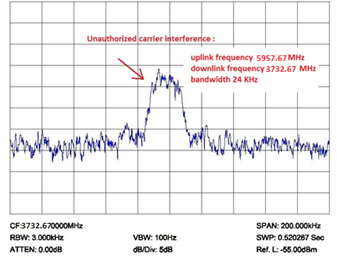 9مخطط طيف الموجات الحاملة المطلوبة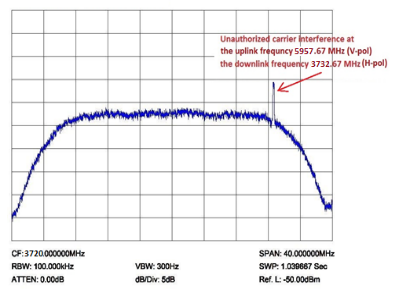 10نتائج تحديد الموقع الجغرافي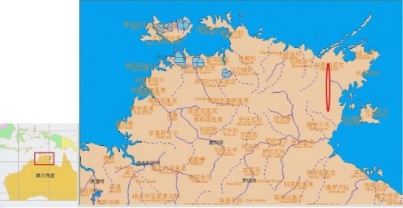 11منطقة تغطية الساتل التي يحدث فيها تداخل تتعرض له الوصلة الصاعدة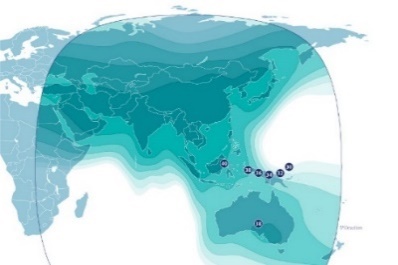 12منطقة تغطية الساتل التي يحدث فيها تداخل تتعرض له الوصلة الهابطةتفاصيل تتعلق بالساتل الذي يظهر فيه مسبب التداخلتفاصيل تتعلق بالساتل الذي يظهر فيه مسبب التداخلتفاصيل تتعلق بالساتل الذي يظهر فيه مسبب التداخل13مدار الساتل:GSO14-	موضع المدار الساتلي المستقر بالنسبة إلى الأرض (الاسمي):100,5° شرقاً15-	المدار LEO/MEO/HEO:-16-	الفترة المدارية-17-	وقت الرؤية-18-	نوع المدار-19-	اسم النظام الساتلي–20-	عدد السواتل في النظام–21الوصلة الساتلية الهابطة:22-	مدى التردد (الاسمي) (MHz)23-	مدى التردد المقيس (MHz)24جهاز الإرسال والاستقبال الذي يظهر فيه مسبب التداخل:CXH25-	جهاز الإرسال والاستقبال على متن الساتلX26-	اسم/رقم جهاز الإرسال والاستقبال على الوصلة الصاعدةCXH27-	اسم/رقم جهاز الإرسال والاستقبال على الوصلة الهابطةCXHتفاصيل تتعلق بالساتل الذي يظهر فيه مسبب التداخلتفاصيل تتعلق بالساتل الذي يظهر فيه مسبب التداخلتفاصيل تتعلق بالساتل الذي يظهر فيه مسبب التداخل28-	استقطاب (الوصلة الهابطة)H29-	استقطاب (الوصلة الصاعدة)V30-	التردد المركزي (الوصلة الهابطة)MHz 3 72031-	عرض النطاق (الوصلة الهابطة)MHz 3632-	التردد المركزي (الوصلة الصاعدة)MHz 5 94533-	عرض النطاق (الوصلة الصاعدة)MHz 3634-	وصف/تحديد هوية الإشارة المرخصةتفاصيل تتعلق بالمراكز التي تقوم بالقياس (بالنسبة للبند i)تفاصيل تتعلق بالمراكز التي تقوم بالقياس (بالنسبة للبند i)تفاصيل تتعلق بالمراكز التي تقوم بالقياس (بالنسبة للبند i)35اسم محطة المراقبة:محطة بيجين للمراقبة36-	المنظمةالصين/المركز الحكومي للرصد الراديوي37-	الموقع (البلد، الدولة، المنطقة، المدينة)الصين، بيجين، داسينغ38-	موضع محطة المراقبة التي تُجري القياسات°39,661 شمالاً °116,255 شرقاً39مبدأ تحديد الموقع الجغرافي
(ملاحظة: TDOA/FDOA مع ساتلين، FDOA/FDOA مع ساتلين، TDOA/TDOA مع 3 سواتل، زحزحة دوبلر مع ساتل واحد)TDOA/FDOA مع ساتلين40السواتل المستعملة لقياسات تحديد الموقع الجغرافي:41-	اسم الساتل الرئيسيAsiaSat 5 (°100,5 شرقاً في قوس المدار الساتلي المستقر بالنسبة إلى الأرض)42-	اسم الساتل المجاور 1AsiaSat 7 (°105,5 شرقاً في قوس المدار الساتلي المستقر بالنسبة إلى الأرض)43-	اسم الساتل المجاور 2–44التجهيزات المستعملة للكشف عن مسبب التداخل:45-	نوع الهوائي (الهوائي الأول لتحديد الموقع الجغرافي)كاسغران46-	أبعاد الهوائي7,3 أمتار47–	معامل الجدارة (dB/K) G/T40,548 ≤48-	موقع الهوائي (البلد، الدولة، المدينة)الصين، بيجين، داسينغ49-	نوع الهوائي (الهوائي الثاني لتحديد الموقع الجغرافي)كاسغران50-	أبعاد الهوائي7,3 أمتار51–	معامل الجدارة (dB/K) G/T40,548 ≤52-	موقع الهوائي (البلد، الدولة، المدينة)الصين، بيجين، داسينغ53-	نوع الهوائي (الهوائي الثالث لتحديد الموقع الجغرافي)–54-	أبعاد الهوائي–55–	معامل الجدارة (dB/K) G/T–56-	موقع الهوائي (البلد، الدولة، المدينة)–57التجهيزات الأخرى المستعملة إلى جانب الهوائينظام تحديد الموقع الجغرافي58الإشارة المسببة للتداخل:59-	التردد المقيس (الوصلة الهابطة) (MHz)MHz 3 732,682 - MHz 3 732,65860-	التردد المحسوب (الوصلة الصاعدة) (MHz)MHz 5 957,682 - MHz 5 957,65861-	عرض النطاق (kHz)kHz 24 62-	كثافة تدفق القدرة (dBM/m²/Hz)216– dB(W/(m² · Hz))63-	تاريخ القياس (السنة - الشهر - اليوم)64-	الساعة (بالتوقيت العالمي المنسق (UTC))تفاصيل تتعلق بالمراكز التي تقوم بالقياس (بالنسبة للبند i)تفاصيل تتعلق بالمراكز التي تقوم بالقياس (بالنسبة للبند i)تفاصيل تتعلق بالمراكز التي تقوم بالقياس (بالنسبة للبند i)65القياسات الأرضية بشأن تحديد الموقع الجغرافي:66-	دقة التنبؤ للقياسkm 2 × km 1067-	نتيجة موضع مسبب التداخل (خط العرض/خط الطول)(135,47/13,19–)68-	موقع مسبب التداخل (البلد، الدولة، المدينة)أستراليا، بالقرب من شرق أرنهيم69-	محور شبه أساسي (km)0,689670-	محور شبه ثانوي (km)0,053371-	توجه القطع الناقص (الشمال الحقيقي في اتجاه عقارب الساعة)85,12–72-	تكرار قياسات تحديد الموقع الجغرافي573ملاحظات (ملحوظة: يمكن تناول أي أوصاف تتعلق بالتداخل أو القياس.)معلومات عامةمعلومات عامةمعلومات عامة1الإدارات المسؤولة عن التداخلبيرو2الإدارة المبلّغة عن المحطة التي تتعرض للتداخلالبرازيل3الإدارات الأخرى المشاركة في حالة التداخلسيناريو التداخلسيناريو التداخلسيناريو التداخل4سيناريو التداخل:A-أرض-فضاء / B-فضاء-أرض / C-خدمة استكشاف الأرض الساتلية (أجهزة الاستشعار المنفعلة) / D-علم الفلك الراديوي / E-فضاء-فضاءA5نمط المحطة المسؤولة عن التداخل: أرضية / فضائية (مستقرة بالنسبة إلى الأرض) / فضائية (غير مستقرة بالنسبة إلى الأرض) / للأرض/ أخرى / غير معروفأرضية6نمط المحطة التي تتعرض للتداخل: أرضية / فضائية (مستقرة بالنسبة إلى الأرض) / فضائية (غير مستقرة بالنسبة إلى الأرض) / للأرض/ أخرىفضائية (مستقرة بالنسبة إلى الأرض)7نمط المحطات المتأثرة بالتداخل الضار: أرضية / فضائية (مستقرة بالنسبة إلى الأرض) / فضائية (غير مستقرة بالنسبة إلى الأرض) / للأرض/ أخرىأرضيةتفاصيل تتعلق بالمحطة المسببة للتداخلتفاصيل تتعلق بالمحطة المسببة للتداخلتفاصيل تتعلق بالمحطة المسببة للتداخلaالاسم أو تحديد هوية الموجة الحاملة أو أي وسائل أخرى لتعرف الهويةغير معروفbالتردد المقيسالتاريخالساعة (بالتوقيت العالمي المنسق ((UTC)MHz 5 988,88MHz 3 763,88حدوث التداخل:7 مايو 2020 حتى تاريخ الإبلاغوقت وتاريخ مخططات الطيف11 يونيو 202018:07 (بالتوقيت العالمي المنسق)cصنف الإرسالغير معروفوصف التداخل الضار: تشكيل غير معروف. إشارة ثابتة التردد والوقت تفاصيل تتعلق بالمحطة المسببة للتداخلتفاصيل تتعلق بالمحطة المسببة للتداخلتفاصيل تتعلق بالمحطة المسببة للتداخلdعرض نطاق التداخل أو التداخلات (يبين إذا كان تم قياسه أو تقديره)MHz 1,18، مقيسeشدة المجال أو كثافة تدفق القدرة أو كثافة تدفق القدرة المكافئة أو درجة حرارة لمعان الموجة أو الموجات الحاملة المسببة للتداخلالتاريخالساعة (بالتوقيت العالمي المنسق ((UTC)كثافة تدفق القدرة: 201– dB(W/(m² · Hz))
11 يونيو 202018:07 (بالتوقيت العالمي المنسق)fالاستقطاب الملحوظاستقطاب أفقي، وصلة صاعدة؛ استقطاب رأسي، وصلة هابطةgطبيعة التداخلموجة حاملة بتشكيل رقميhالموقعوفقاً لنتيجة تحديد الموقع الجغرافي، تقع محطة التداخل في الوصلة الصاعدة عند (557’36’’ درجة جنوباً، 7654’26’’ درجة غرباً) بالقرب من سوكلاكويرو، بيروiموقع المركز الذي أجرى القياسات المشار إليها أعلاهأجريت القياسات الطيفية وتحديد الموقع الجغرافي في ريو دي جانيرو، البرازيل (الجدول (2 عند 2249’29,6’’ درجة جنوباً، 4310’43,3’’ درجة غرباً)المعلومات التي تقدمها محطة الاستقبال التي تعاني من التداخل
(ملاحظة: فيما يتعلق بحالات التداخل في الوصلة الصاعدة، يتعلق الأمر بالمحطة الأرضية التي التي ترسل الموجة الحاملة المطلوبة؛
وفيما يتعلق بحالات التداخل في الوصلة الهابطة، يتعلق الأمر بالمحطة الفضائية التي ترسل الموجة الحاملة المطلوبة)المعلومات التي تقدمها محطة الاستقبال التي تعاني من التداخل
(ملاحظة: فيما يتعلق بحالات التداخل في الوصلة الصاعدة، يتعلق الأمر بالمحطة الأرضية التي التي ترسل الموجة الحاملة المطلوبة؛
وفيما يتعلق بحالات التداخل في الوصلة الهابطة، يتعلق الأمر بالمحطة الفضائية التي ترسل الموجة الحاملة المطلوبة)المعلومات التي تقدمها محطة الاستقبال التي تعاني من التداخل
(ملاحظة: فيما يتعلق بحالات التداخل في الوصلة الصاعدة، يتعلق الأمر بالمحطة الأرضية التي التي ترسل الموجة الحاملة المطلوبة؛
وفيما يتعلق بحالات التداخل في الوصلة الهابطة، يتعلق الأمر بالمحطة الفضائية التي ترسل الموجة الحاملة المطلوبة)jالاسم أو الرمز الدليلي للنداء أو أي وسائل أخرى لتعرف الهويةkالتردد المخصصlالتردد المقيسالتاريخالساعة (بالتوقيت العالمي المنسق ((UTC)mصنف الإرسالnعرض النطاق (يبين إذا كان تم قياسه أو تقديره أو يبين عرض النطاق اللازم المبلّغ إلى مكتب الاتصالات الراديوية)oالموقع/الموضع/المنطقةpموقع المركز الذي أجرى القياسات المشار إليها أعلاهالمعلومات التي تقدمها محطة الاستقبال التي تعاني من التداخل
(ملاحظة: فيما يتعلق بحالات التداخل في الوصلة الصاعدة، يتعلق الأمر بالمحطة الفضائية التي تتعرض للتداخل؛
وفيما يتعلق بحالات التداخل في الوصلة الهابطة، يتعلق الأمر بالمحطة الأرضية التي تتعرض للتداخل)المعلومات التي تقدمها محطة الاستقبال التي تعاني من التداخل
(ملاحظة: فيما يتعلق بحالات التداخل في الوصلة الصاعدة، يتعلق الأمر بالمحطة الفضائية التي تتعرض للتداخل؛
وفيما يتعلق بحالات التداخل في الوصلة الهابطة، يتعلق الأمر بالمحطة الأرضية التي تتعرض للتداخل)المعلومات التي تقدمها محطة الاستقبال التي تعاني من التداخل
(ملاحظة: فيما يتعلق بحالات التداخل في الوصلة الصاعدة، يتعلق الأمر بالمحطة الفضائية التي تتعرض للتداخل؛
وفيما يتعلق بحالات التداخل في الوصلة الهابطة، يتعلق الأمر بالمحطة الأرضية التي تتعرض للتداخل)qاسم المحطةAnik G1 (معرف NORAD: 39127)المرسل المستجيب C02Brالموقع/الموضع/المنطقة°107,3 غرباًsتواريخ وساعات (UTC) حدوث التداخل الضار7 مايو 2020 حتى تاريخ الإبلاغtالتقويم الزاوي (QTE) أو تفاصيل أخرى-uصنف المحطة وطبيعة الخدمةEC (محطة فضائية في الخدمة الثابتة الساتلية)CP (محطة مفتوحة للمراسلات العامة)vشدة المجال أو كثافة تدفق القدرة أو درجة حرارة لمعان الإرسال المرغوب فيه عند محطة الاستقبال التي تعاني من التداخلكثافة تدفق القدرة: 201– dB(W/(m² · Hz))
11 يونيو 202018:07 (بالتوقيت العالمي المنسق)wاستقطاب هوائي الاستقبال أو الاستقطاب الملحوظاستقطاب أفقي، وصلة صاعدة؛ استقطاب رأسي، وصلة هابطةxالإجراء الواجب اتخاذهإزالة الإشارة غير المطلوبة معلومات بيانيةمعلومات بيانيةمعلومات بيانية8مخطط طيف الموجات الحاملة المسببة للتداخل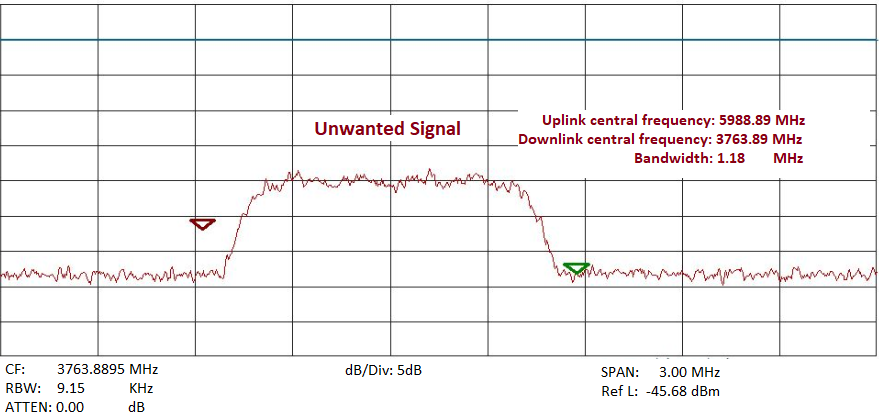 9مخطط طيف الموجات الحاملة المطلوبةلا توجد حالياً موجات حاملة مطلوبة. وقد نقلها مشغل الساتل بسبب خطر التداخل من الإشارة غير المطلوبة.10نتائج تحديد الموقع الجغرافي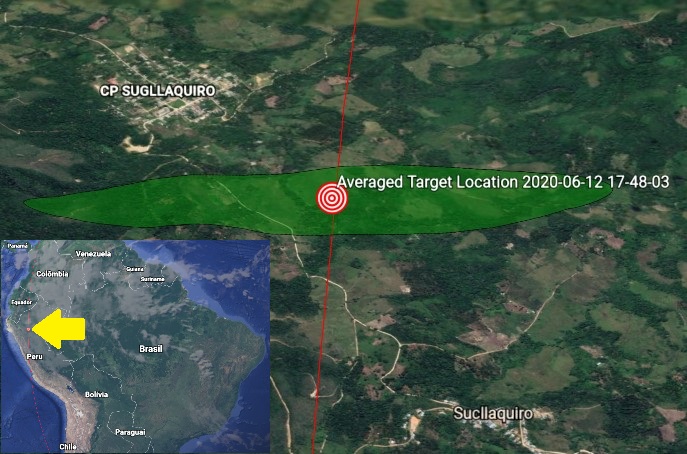 11منطقة تغطية الساتل التي يحدث فيها تداخل تتعرض له الوصلة الصاعدة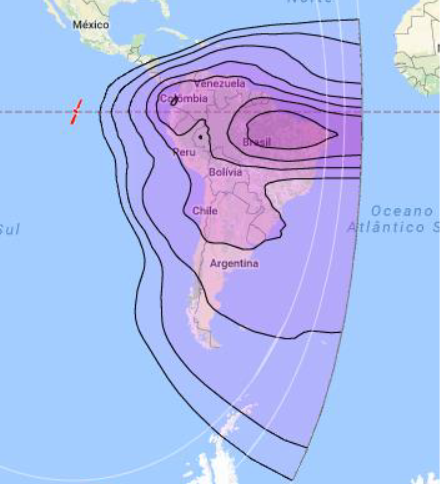 12منطقة تغطية الساتل التي يحدث فيها تداخل تتعرض له الوصلة الهابطةتفاصيل تتعلق بالساتل الذي يظهر فيه مسبب التداخلتفاصيل تتعلق بالساتل الذي يظهر فيه مسبب التداخلتفاصيل تتعلق بالساتل الذي يظهر فيه مسبب التداخل13مدار الساتل:14-	وضع المدار الساتلي المستقر بالنسبة إلى الأرض (الاسمي):°107,5 غرباً15-	المدار LEO/MEO/HEO:16-	الفترة المدارية17-	وقت الرؤية18-	نوع المدار19	-	اسم النظام الساتلي20	-	عدد السواتل في النظام21الوصلة الساتلية الهابطة:22-	مدى التردد (الاسمي) (MHz)23-	مدى التردد المقيس (MHz)24جهاز الإرسال والاستقبال الذي يظهر فيه مسبب التداخل:25-	جهاز الإرسال والاستقبال على متن ساتلمرسل مستجيب C02B26-	اسم/رقم جهاز الإرسال والاستقبال على الوصلة الصاعدة27-	اسم/رقم جهاز الإرسال والاستقبال على الوصلة الهابطة28-	استقطاب (الوصلة الهابطة)استقطاب رأسي خطي29-	استقطاب (الوصلة الصاعدة)استقطاب أفقي خطي30-	التردد المركزي (الوصلة الهابطة)MHz 3 780,0031-	عرض النطاق (الوصلة الهابطة)MHz 36,032-	التردد المركزي (الوصلة الصاعدة)MHz 6 005,0033-	عرض النطاق (الوصلة الصاعدة)MHz 36,034-	وصف/تحديد الإشارة المرخصةتفاصيل تتعلق بالساتل الذي يظهر فيه مسبب التداخلتفاصيل تتعلق بالساتل الذي يظهر فيه مسبب التداخلتفاصيل تتعلق بالساتل الذي يظهر فيه مسبب التداخل35اسم محطة المراقبة:محطة مراقبة راديوية ساتلية36-	المنظمةالوكالة البرازيلية الوطنية للاتصالات37-	الموقع (البلد، الدولة، المنطقة، المدينة)البرازيل، ريو دي جانيرو، ريو دي جانيرو38-	موضع محطة المراقبة التي تُجري القياسات(22°49’29,6’’ درجة جنوباً، 43°10’43,3’’ درجة غرباً)39مبدأ تحديد الموقع الجغرافي
(ملاحظة: TDOA/FDOA مع ساتلين، TDOA/FDOA مع ساتلين، TDOA/FDOA مع 3 سواتل، إزاحة دوبلر بساتل واحد)TDOA/FDOA مع ساتلين40السواتل المستعملة لقياسات تحديد الموقع الجغرافي41-	اسم الساتل الرئيسي Anik G1 (°107,5 غرباً في قوس المدار الساتلي المستقر بالنسبة إلى الأرض)42-	اسم الساتل المجاور 1Brasilsat B4 (°92,0 غرباً في قوس المدار الساتلي المستقر بالنسبة إلى الأرض)تفاصيل تتعلق بالساتل الذي يظهر فيه مسبب التداخلتفاصيل تتعلق بالساتل الذي يظهر فيه مسبب التداخلتفاصيل تتعلق بالساتل الذي يظهر فيه مسبب التداخل43-	اسم الساتل المجاور 2–44التجهيزات المستعملة للكشف عن مسبب التداخل:45-	نوع الهوائي (الهوائي الأول لتحديد الموقع الجغرافي)غريغوري46-	أبعاد الهوائي6 أمتار47–	معامل الجدارة G/T (dB/K)27,8 48-	موقع الهوائي (البلد، الدولة، المدينة)البرازيل، ولاية ريو دي جانيرو، ريو دي جانيرو49-	نوع الهوائي (الهوائي الثاني لتحديد الموقع الجغرافي)غريغوري50-	أبعاد الهوائي6 أمتار51–	معامل الجدارة G/T (dB/K)27,852-	موقع الهوائي (البلد، الدولة، المدينة)البرازيل، ولاية ريو دي جانيرو، ريو دي جانيرو53-	نوع الهوائي (الهوائي الثالث لتحديد الموقع الجغرافي)–54-	أبعاد الهوائي–55–	معامل الجدارة G/T (dB/K))–56-	موقع الهوائي (البلد، الولاية، المدينة)–57التجهيزات الأخرى المستعملة إلى جانب الهوائينظام تحديد الموقع الجغرافي58الإشارة المسببة للتداخل:59-	التردد المقيس (الوصلة الهابطة) (MHz)MHz 3 761,480 - MHz 3 763,28060-	التردد المحسوب (الوصلة الصاعدة) (MHz)MHz 5 989,48 – MHz 5 988,28061-	عرض النطاق (kHz)kHz 1 18062-	كثافة تدفق القدرة (dBM/m²/Hz)–201– dB(W/(m² · Hz))63-	تاريخ القياس (السنة - الشهر - اليوم)2020-06-1264-	وقت القياس (بالتوقيت العالمي المنسق (UTC))20h48m03s65القياسات الأرضية بشأن تحديد الموقع الجغرافي:66-	دقة التنبؤ للقياسkm 2 × km 1067-	نتيجة موضع مسبب التداخل (خط العرض/خط الطول)(76,907267-/5,960007-)68-	موقع مسبب التداخل (البلد، الدولة، المدينة)بيرو، بالقرب من سان مارتين، سوكلاكيرو69-	محور شبه أساسي (km)2,3370-	محور شبه ثانوي (km)0,4671-	توجه القطع الناقص (الشمال الحقيقي في اتجاه عقارب الساعة)74,98–72-	تكرار قياسات تحديد الموقع الجغرافي1073ملاحظات (ملحوظة: يمكن تناول أي أوصاف تتعلق بالتداخل أو القياس.)